Genes and SSR Markers for Exogenous and Endogenous Control of the Time of Flowering in Vaccinium corymbosumAbstractI undertook a genome-wide investigation to identify genes related to the time of flowering in Vaccinium corymbosum, the Northern highbush blueberry. For the investigated genes, different alleles result in an alteration in the number of leaves or number of days required until flowering, thereby corroborating their control over the flowering process. I examined the seven pathways controlling flowering (age, ambient temperature, autonomous, gibberellin, light signaling, polycomb, and vernalization) and found a total of 72 orthologs in Vaccinium corymbosum. I generated three simple sequence repeats (SSRs) for 69 of the 72 orthologs. Through the screening of particular alleles with SSR markers, future blueberry varieties can be selected for adaptation to environmental stresses.IntroductionFlowering is the shift from a vegetative growth stage to a reproductive growth in plants. Vegetative growth is characterized by the production of stems and leaves, while reproductive growth encompasses flower bud initiation, floral fertilization, fruit and seed production, and offspring seed germination (Higgins et al., 2010). The transition to reproductive growth halts leaf development and initiates floral growth in a group of undifferentiated cells in the shoot, called the apical meristem (Fornara et al., 2010). Flowering enables sexual reproduction through pollination, which results in seed development. Therefore, the switch to flowering is carefully controlled to ensure optimal conditions for successful pollination and offspring growth. In essence, the time of flowering is the result of regulatory networks coordinating endogenous cues and external stimuli in order to promote genes that ultimately initiate flowering (Jung et al., 2012).Previous research has identified core pathways, primary genes, and specific mechanisms that control flowering in the model dicot Arabidopsis thaliana. Through loss-of-function mutations and transgenic organisms, over 180 Arabidopsis genes in seven major pathways control the time of flowering (Fornara et al., 2010). The photoperiod pathway responds to changes in light throughout the year (Figure 1). The vernalization pathway is a reaction to several months of cold winter. The ambient temperature pathway correlates with daily changes in temperature. The other four pathways – age, autonomous, gibberellin, and polycomb – reflect endogenous fluctuations in the plant (Fornara et al., 2010). The seven pathways act on a group of regulatory genes, the floral pathway integrators (SOC1, FT and LFY), which merge the upstream signals. The three floral pathway integrators initiate five floral meristem identity genes, which in turn trigger flowering. The floral meristem identity genes include APETALA1 (AP1), APETALA2 (AP2), FRUITFUL (FUL), and CAULIFLOWER (CAL; Henderson and Dean, 2004).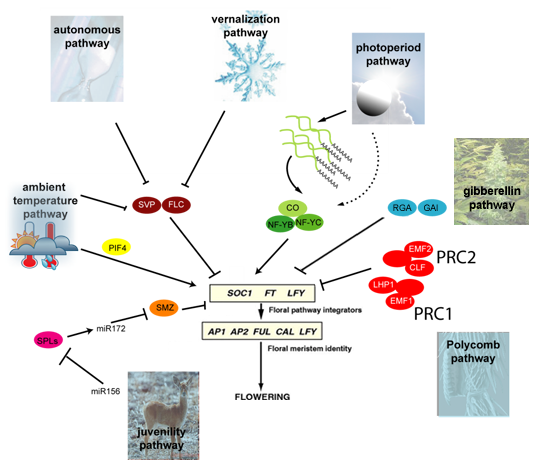 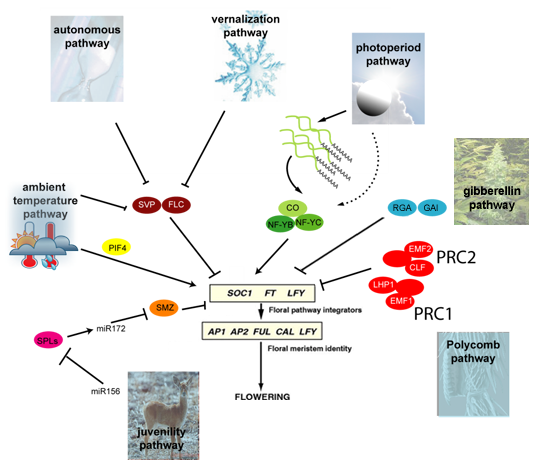 For my research, I studied primary genes involved in the seven pathways controlling flowering. I identified genes in Arabidopsis thaliana, and using Arabidopsis amino acid sequences, I discovered 72 Vaccinium orthologs related to the seven pathways controlling flowering. I determined simple sequence repeats (SSRs) for as many blueberry orthologs as possible. The seven pathways have a significant effect on the timing of flowering and the plant’s ability to flower, as demonstrated by loss-of-function mutations or altered expression of particular genes.MethodsThe first half of my project focused on determining the genes involved in the time of flowering. My primary resource was a genomic analysis of soybean by Jung et al. (2012) which listed 183 Arabidopsis genes that previous studies found are directly involved in the flowering regulatory pathways as well as 24 additional uncharacterized paralogs that may have regulatory functions. The total 207 genes fell into two categories: 1) 99 flowering pathway integrators/meristem identity genes and 2) 108 condition pathway genes responding to endogenous and exogenous changes. Dr. Jeannie Rowland of the USDA Genetic Improvement for Fruits and Vegetables Laboratory advised me to focus on the condition pathway genes (personal communication). Therefore, I concentrated on the 108 genes from the seven pathways that control flowering.Having identified 108 genes of interest, I progressed into the second half of my project, finding SSRs for each gene. To begin, I copied a text file with the scaffolds of the blueberry genome onto a computer and used Unix syntax (Figure 2) in Mac terminal to create a local database of the blueberry genome that could be queried with BLAST. I found amino acid sequences for all Arabidopsis genes at The Arabidopsis Information Resource (TAIR) using a nomenclature search (Huala et al., 2001). I used the Unix syntax (Figure 3) in Mac terminal to run the amino acid sequences via local tBLASTn against the blueberry scaffolds and to find the closest match (Altschul et al., 1997). A tBLASTn compares the amino acid sequence of a protein with a translated nucleotide sequence to find the best matches. Since most amino acids are translated from several codons, the use of a tBLASTn eliminated the impact of point mutations if the two sequences had identical amino acids but different codons. Furthermore, running a tBLASTn correlated similar amino acids, given that the two amino acids are  comparable in polarity and have the same effect on the shape of the two proteins. I only examined the Vaccinium gene with the smallest E value for each tBLASTn query, as long as the gene was within the E value cutoff of 1e-04. I assumed that the Vaccinium gene with the smallest E value was the ortholog of the inputted Arabidopsis gene. I determined appropriate SSRs by importing the scaffold of the best match Vaccinium gene into the SSR Tool at the Genome Database for Vaccinium (Genome Database for Vaccinium, 2011), specifying a motif frequency of at least five for dinucleotides and four for trinucleotides. For each gene, I selected three di/trinucleotide SSRs near the gene location on the scaffold, with the optimal SSR having more than ten repeats and being within 10,000 bases of the start of the query sequence.  All SSRs had forward and reverse primers without repeats in their sequences, and the total PCR products were between 100 and 700 base pairs in length.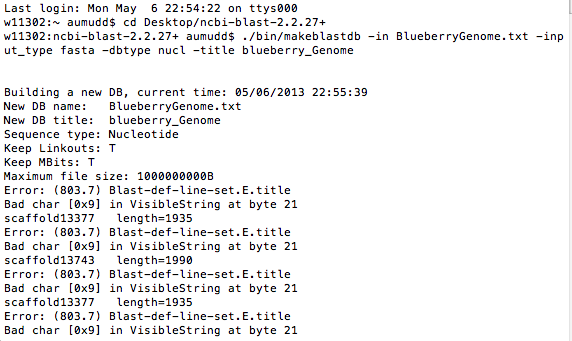 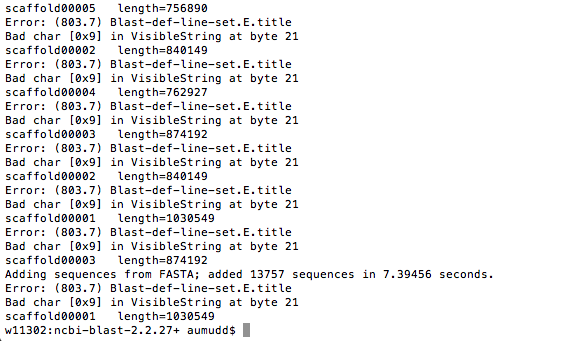 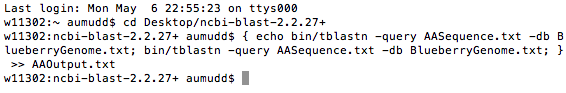 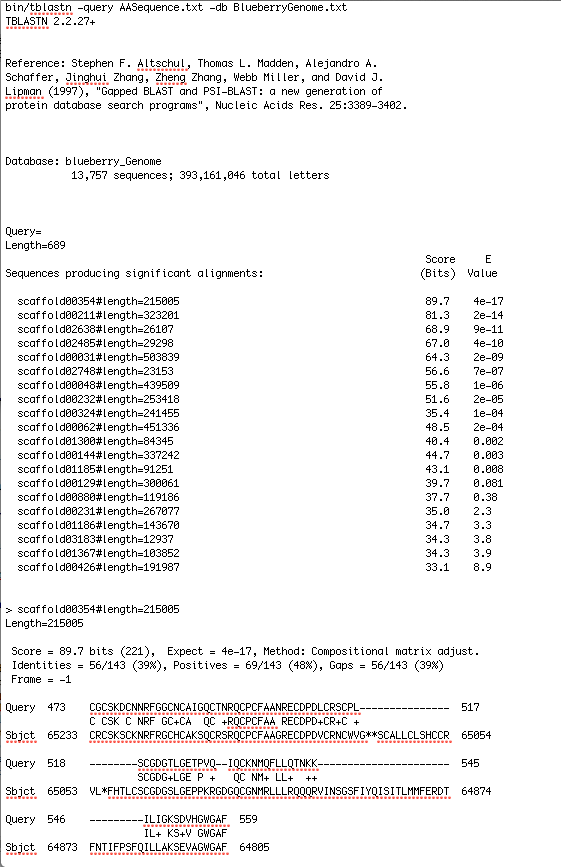 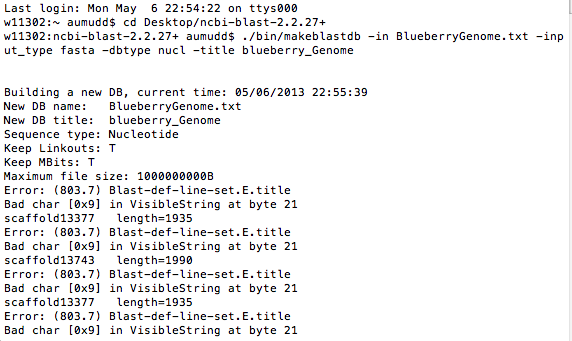 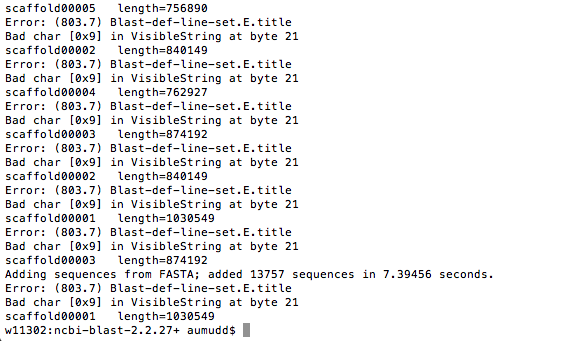 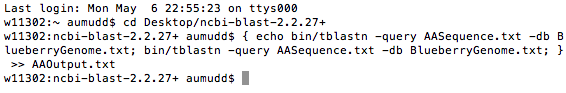 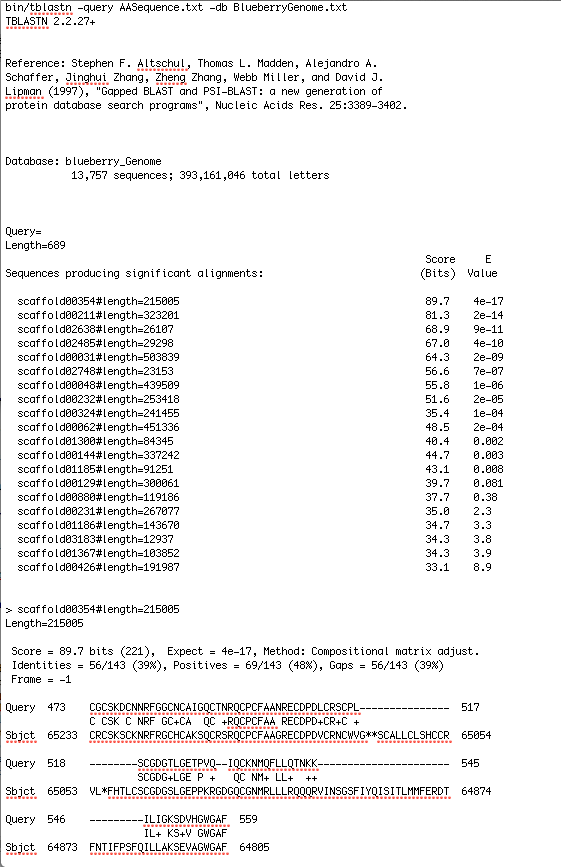 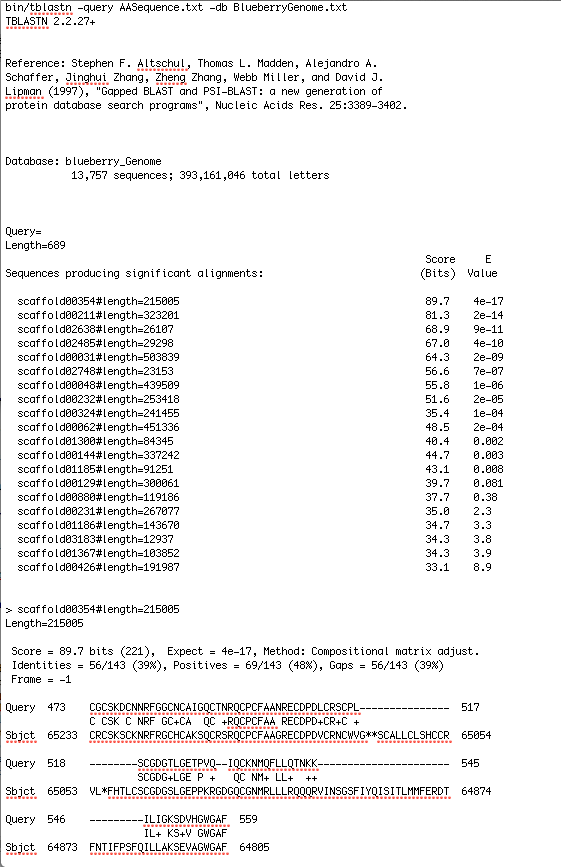 ResultsFrom the original 108 Arabidopsis genes, I found a total of 72 orthologs in Vaccinium corymbosum. Of the 72 orthologs, I identified three SSRs for 69 genes, one SSR for one gene, and zero SSRs for two genes (Table 1). For the two Vaccinium orthologs that had zero SSRs identified, the results did not include forward and reverse primers. Nonetheless, I successfully identified SSRs for 69 genes related to the time of flowering in Vaccinium corymbosum.Table 1. An abbreviated summary of the SSR results for the 72 Vaccinium corymbosum orthologs. The Arabidopsis gene locus identifies the particular Arabidopsis amino acid protein sequences that I analyzed via tBLASTn against the Vaccinium scaffolds. The best match Vaccinium scaffold and the number of SSRs identified are noted.The age pathway enables a plant to flower upon reaching an adult age and prevents flowering during its juvenile phase. The age pathway centers on an interaction between miR156 and SPL that acts as an endogenous cue for the plant to undergo the transition from the vegetative phase to ﬂowering. Specifically, as the plant ages, miR156 decreases, which results in an increase in the SPL proteins. The SPL proteins promote the transition from the juvenile phase to the adult phase and ultimately result in ﬂowering through miR172, several MADS genes, and LFY (Yu et al., 2012). Five Arabidopsis genes are involved in the age pathway (Amasino, 2010), and I successfully identified all genes in Vaccinium with three SSRs for each gene. The age pathway has significant implications on the time of flowering, as exemplified by SQUAMOSA PROMOTER BINDING PROTEIN-LIKE 3 (SPL3). The premature, or earlier than normal, presence of SPL3 in a juvenile plant causes early flowering and can result in morphological abnormalities, as repression of SPL3 is essential for normal vegetative growth (Gandikota et al., 2007).The ambient temperature pathway enables the plant to respond to daily high and low temperatures and either promote or repress flower development. Sixteen Arabidopsis genes are involved in the ambient temperature pathway (Jung et al., 2012), and I successfully identified all genes in Vaccinium with three SSRs for ten of the genes. I identified zero SSRs for the other six genes because the SSR results did not include forward and reverse primers. The ambient temperature pathway is important for controlling flowering, as exemplified by SHORT VEGETATIVE PHASE (SVP). As seen with SVP under-expressed mutants, the decrease in transcription and translation of SVP results in a reduced response to colder temperatures, which causes the plant to flower earlier and in colder temperatures than normal. A loss of SVP would eliminate the plant’s normal response to cold temperature, which would result in extremely early flowering. Overexpression of SVP, on the other hand, resulted in late flowering, signifying that too much SVP keeps the plant stuck in the cold temperature response even after warmer weather has arrived (Lee et al., 2007).The autonomous pathway responds to endogenous changes, such as the plant's circadian rhythm (Jung et al., 2012), and regulates flowering through epigenetic and post-transcriptional alteration (Simpson, 2004). Seventeen Arabidopsis genes are involved in the autonomous pathway (Jung et al., 2012), and I successfully identified all genes in Vaccinium with three SSRs for each gene. The autonomous pathway has an important effect on the time of flowering, as exemplified by FVE. A mutation in FVE, which normally represses flowering using histone deacetylation (Ausín et al., 2004), resulted in late flowering and an alteration in the normal clustering of flowers on a plant (Martínez-Zapater et al., 1995).The gibberellin pathway is dependent on the hormone gibberellic acid, which regulates growth and development in plants. Gibberellic acid promotes ﬂoral initiation under short-day conditions, and plants unable to properly synthesize gibberellic acid, such as those with a mutation in GA1, are incapable of ﬂowering. Five Arabidopsis genes are involved in the gibberellin pathway (Yu et al., 2012), and I successfully identified all genes in Vaccinium with three SSRs for each gene. The gibberellin pathway has significant implications on the time of flowering, as exemplified by GIBBERELLIC ACID INSENSITIVE (GAI). A transformation mutation in GAI resulted in early flowering. The change in flowering time was due to an excess of gibberellic acid, which is connected with early flowering (Zhu et al., 2007).Light is the primary regulator and environmental factor that controls flowering. Plants recognize the time of day and the season by analyzing the duration and intensity of light. The light signaling pathway is comprised of the circadian clock components and the photoperiod/ photoreceptor genes. Forty-eight Arabidopsis genes are involved in the light signaling pathway (Jung et al., 2012), and I successfully identified all genes in Vaccinium with three SSRs for 45 of the genes. I identified one SSR each for two genes and zero SSRs for one gene. The light signaling pathway has a great impact on controlling flowering, as exemplified by CONSTANS (CO). CO mutations down-regulate the meristem identity genes and the photochrome function, suggesting that CO promotes flowering (Putterill et al., 1995).The polycomb pathway responds to internal changes within the plant and centers on epigenetic repression of particular developmental and cellular routes through two protein complexes: Polycomb Repressor Complex 1 (PRC1) and Polycomb Repressor Complex 2 (PRC2). Ten Arabidopsis genes are involved in the polycomb pathway (Kim et al., 2012), and I successfully identified all genes in Vaccinium with three SSRs for each gene. The polycomb pathway influences the time of flowering, as exemplified by EMBRYONIC FLOWER 1 (EMF1). EMF1 is essential for development in the vegetative stage, and individual plants with a mutation in EMF1 skipped the vegetative stage and began flowering immediately after germination (Moon et al., 2003).The vernalization pathway is the response to an extended period of cold during the winter months. Thirty-two Arabidopsis genes are involved in the vernalization pathway (Jung et al., 2012), and I successfully identified all genes in Vaccinium with three SSRs for 26 of the genes. Similar to the ambient temperature pathway, I identified zero SSRs for the remaining six genes. The vernalization pathway is essential in preventing flowering during the winter months and contains numerous core flowering control genes including FRIGIDA (FRI). A loss-of-function mutation in FRI resulted in early flowering (Werner et al., 2005). In fact, up to 70% of variation in the time of flowering is due to FRI (Shindo et al., 2005).DiscussionIn the study, I identified 72 potential Vaccinium corymbosum orthologs of 108 Arabidopsis genes that are involved in seven pathways controlling the time of flowering. Several paralogous Arabidopsis genes closely corresponded to a single Vaccinium gene, which is a consequence of only looking for one paralog in blueberry and resulted in 36 fewer Vaccinium genes than Arabidopsis genes. Noting the lack of a 1:1 ratio for Arabidopsis genes to Vaccinium orthologs, 68.1% of the examined Vaccinium orthologs corresponded with one Arabidopsis gene, 20.8% with two Arabidopsis genes, 6.9% with three Arabidopsis genes, 2.8% with four Arabidopsis genes, and 1.4% with five Arabidopsis genes (Table 1). To eliminate the statistical discrepancy and better assess all potential flowering control genes, future studies should select all ortholog matches of the tBLASTn that fall within the E value cutoff of 1e-04. By examining all ortholog matches, future studies will be able to better examine all possible genes, which was a limit of my study. Future studies should also search for Vaccinium paralogs of the currently identified 72 genes. Furthermore, since I only focused on the 108 condition pathway genes, additional research can examine the 99 flowering pathway integrators and meristem identity genes.Breeders will use SSR markers to identify the alleles for the various genes that they want to breed. From the population of over 200 varieties with known phenotypes, the researchers will mix genomic DNA with the SSR forward and reverse primers as well as PCR cocktail to generate bands of variable sizes. The PCR amplicon will confirm whether the SSRs vary with the alleles for a particular gene. The PCR results will allow the breeders to select particular genotyhpes in the future. Therefore, rather than waiting for the seedlings to grow up and then examining their phenotypes, the scientists can first select the ones with the desired genotypes and cultivate them. They are not genetically modifying the plants but instead speeding up the screening process. Ultimately, utilization of the SSR strains will make traditional breeding methods more efficient and less random.Flowering and the impetuses for flowering are important to study for a variety of reasons. First, engineering a crop to produce a greater number of flowers or enabling a plant to flower multiple times in a year can dramatically increase the crop output. Moreover, the time of flowering directly correlates with a plant’s ability to adapt to new environments since the majority of crops are outside of their ancestor’s ecogeographical boundaries (Higgins et al., 2010). In fact, comparison of wild and domestic varieties of a plant in different environments can help isolate the changes in the domestic variety that allowed for a more expansive habitat. Understanding a plant’s mechanism for environmental adaptation will, in turn, help with the critical propagation of climate change resilient varieties (Jung et al., 2012). As climate change alters the Earth, farmers and plants will need to adjust to new environments, be they colder/warmer or wetter/dryer. The study and future manipulation of the time of flowering will allow for greater plant adaptation to new environments and a changing climate.ReferencesAltschul SF, Madden TL, Schäffer AA, Zhang J, Zhang Z, Miller W, Lipman DJ. Gapped BLAST and PSI-BLAST: a new generation of protein database search programs. Nucleic Acids Res, 25, 3389-3402 (1997).Amasino RM. Seasonal and developmental timing of flowering. Plant J, 61, 1001-1013 (2010).Ausín I, Alonso-Blanco C, Jarillo JA, Ruiz-García L, Martínez-Zapater JM. Regulation of flowering time by FVE, a retinoblastoma-associated protein. Nat Genet, 36, 162-166 (2004).Davidson College, Laboratory Methods in Genomics. Dream Version of GenSAS. 2013.Fornara F, de Montaigu A, Coupland G. SnapShot: Control of flowering in Arabidopsis. Cell, 141, 550-550.e2 (2010).Gandikota M, Birkenbihl RP, Höhmann S, Cardon GH, Saedler H, Huijser P. The miRNA156/157 recognition element in the 3' UTR of the Arabidopsis SBP box gene SPL3 prevents early flowering by translational inhibition in seedlings. Plant J, 49, 683-693 (2007).Henderson IR, Dean C. Control of Arabidopsis flowering: the chill before the bloom. Development, 131, 3829-3838 (2004).Higgins JA, Bailey PC, Laurie DA. Comparative genomics of flowering time pathways using Brachypodium distachyon as a model for the temperate grasses. PLoS One, 5, e10065 (2010).Huala E, Dickerman AW, Garcia-Hernandez M, Weems D, Reiser L, LaFond F, Hanley D, Kiphart D, Zhuang M, Huang W, Mueller LA, Bhattacharyya D, Bhaya D, Sobral BW, Beavis W, Meinke DW, Town CD, Somerville C, Rhee SY. The Arabidopsis Information Resource (TAIR): a comprehensive database and web-based information retrieval, analysis, and visualization system for a model plant. Nucleic Acids Res, 29, 102-105 (2001).Jung CH, Wong CE, Singh MB, Bhalla PL. Comparative genomic analysis of soybean flowering genes. PLoS One, 7, e38250 (2012).Kim SY, Lee J, Eshed-Williams L, Zilberman D, Sung ZR. EMF1 and PRC2 cooperate to repress key regulators of Arabidopsis development. PLoS Genet, 8, e1002512 (2012).Lee JH, Yoo SJ, Park SH, Hwang I, Lee JS, Ahn JH. Role of SVP in the control of flowering time by ambient temperature in Arabidopsis. Genes Dev, 21, 397-402 (2007).Lee T, Peace C, Jung S, Zheng P, Main D, Cho I. GenSAS - an online integrated genome sequence annotation pipeline. International Conference on Biomedical Engineering and Informatics, 4, 1967-1973 (2011).Martínez-Zapater JM, Jarillo JA, Cruz-Alvarez M, Roldán M, Salinas J. Arabidopsis late-flowering FVE mutants are affected in both vegetative and reproductive development. Plant J, 7, 543-551 (1995).Moon YH, Chen L, Pan RL, Chang HS, Zhu T, Maffeo DM, Sung ZR. EMF genes maintain vegetative development by repressing the flower program in Arabidopsis. Plant Cell, 15, 681-693 (2003).Putterill J, Robson F, Lee K, Simon R, Coupland G. The CONSTANS gene of Arabidopsis promotes flowering and encodes a protein showing similarities to zinc finger transcription factors. Cell, 80, 847-857 (1995).Shindo C, Aranzana MJ, Lister C, Baxter C, Nicholls C, Nordborg M, Dean C. Role of FRIGIDA and FLOWERING LOCUS C in determining variation in flowering time of Arabidopsis. Plant Physiol, 138, 1163-1173 (2005).Simpson GG. The autonomous pathway: epigenetic and post-transcriptional gene regulation in the control of Arabidopsis flowering time. Curr Opin Plant Biol, 7, 570-574 (2004).SSR Tool. Genome Database for Vaccinium. 2011. http://www.vaccinium.org/cgi-bin/vaccinium_ssr.Turck F, Adrian J. A lesson in complexity: regulation of FLOWERING LOCUS T. Max Planck Institute for Plant Breeding Research.Werner JD, Borevitz JO, Uhlenhaut NH, Ecker JR, Chory J, Weigel D. FRIGIDA-independent variation in flowering time of natural Arabidopsis Thaliana accessions. Genetics, 170, 1197-1207 (2005).Yu S, Galvão VC, Zhang YC, Horrer D, Zhang TQ, Hao YH, Feng YQ, Wang S, Schmid M, Wang JW. Gibberellin regulates the Arabidopsis floral transition through miR156-targeted SQUAMOSA promoter binding-like transcription factors. Plant Cell, 24, 3320-3332 (2012).Zhu L-H, Zhang S, Larsson S, Welander M. Introduction of Arabidopsis GAI gene caused early flowering in carnation. Acta Hort (ISHS), 764, 83-88 (2007).AcknowledgementsI would like to sincerely thank the following individuals: Allan Brown (NCSU), Jeannie Rowland (USDA), Doreen Main (WSU), and A. Malcolm Campbell (Davidson College).Appendix A: GenSAS ResultsAt the start of the experiment, I attempted to use GenSAS, an online genome annotation program from Washington State University. GenSAS was intended to offer a single interface with multiple tools for annotation and visualization of a genome’s structure and function (Lee et al., 2011). After using GenSAS, however, it was not useful in its current iteration for my project. I particularly focused on the tool Genscan as well as running multiple jobs in one submission. Genscan is a tool that locates introns and exons within the genome. My run of the Genscan task was successfully completed, and the results were visualized (Figure 4).I was less successful with running three jobs in one submission. I used the tools FGENESH, GlimmerM, and Augustus. FGENESH predicts the gene structure, GlimmerM locates exons within a genome, and Augustus finds genes with 3’ and 5’ untranslated region (UTR) sequences. Essentially, the three tasks were meant to determine the location of genes within the blueberry genome. The task, however, was not completed, as the jobs all said “Ready to be processed” more than 48 hours after submission (Figure 5). The GenSAS programmer responded to my error with the following: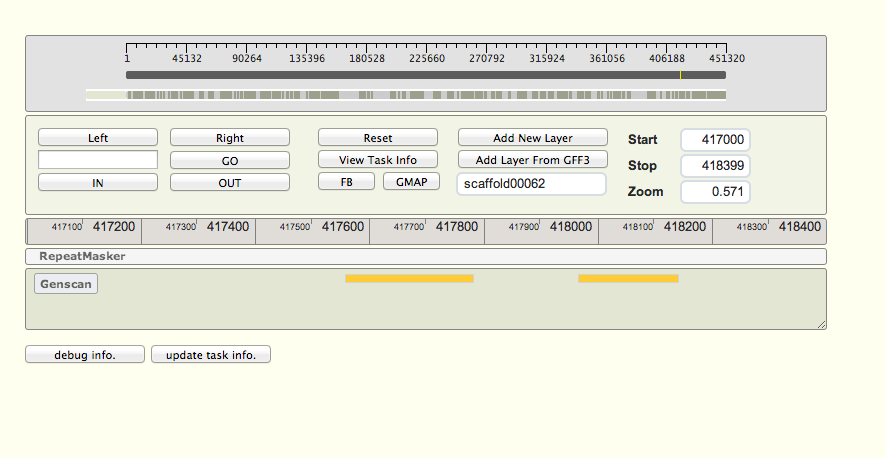 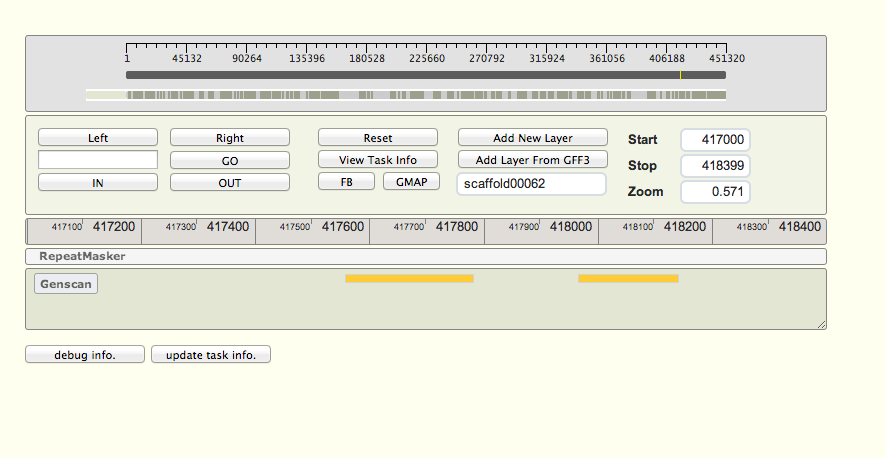 “I believe the problem with this is that the FgeneSH can only support uploading of results.  FgeneSH is a commercial gene finder and we cannot offer the tool to be run for uploaded sequences. But, it is present in the event that someone has output from FgeneSH. They can upload the output to be included in GenSAS.  This needs to be better stated on the page to keep folks from trying to use it if they don’t have output from it.” (personal communication; unreferenced)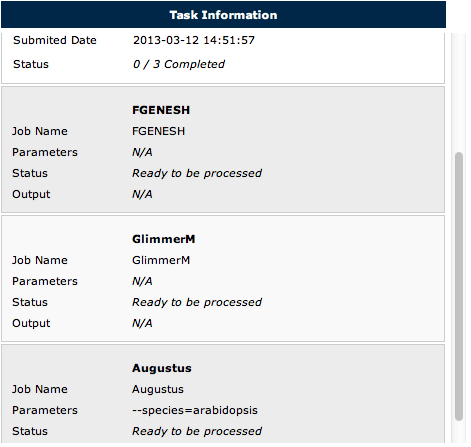 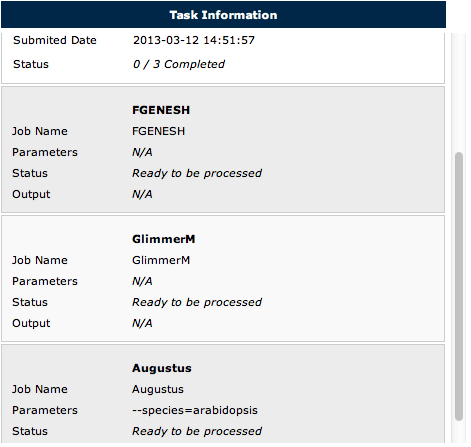 Therefore, although there were high hopes initially for using GenSAS to optimize the experiment, the practical application of GenSAS proved not yet up to the task.In analysis of GenSAS, the 2013 Davidson College Laboratory Methods in Genomics course outlined an ideal program to optimize the blueberry experimentation, centering on three main changes to GenSAS. First, all of the Vaccinium corymbosum scaffolds would need to be pre-loaded onto GenSAS and accessible to multiple users. The optimal circumstance would be to pre-load multiple genomes, such as strawberry, grape, Arabidopsis, and tomato, so that the user can run multiple sequence alignments and readily compare specific genomes. Next, many of the tools that GenSAS offers should be pre-run on the Vaccinium genome. The desired pre-run tools include gene and exon predictions, BLAST results and annotations through comparison with the NCBI gene database using a set E-value cutoff, and SSRs. Therefore, the user would simply recall the results and readily confirm the annotation of the gene. Although the tasks are computation intensive processes, once they are completed a single time, they would not have to be repeated. Finally, GenSAS should be a more collective project. Researchers who identified a gene in a pathway, designated suitable SSR markers, or confirmed an annotation should be able to add new information to the genome so that all users can access the updated information (Davidson College Laboratory Methods in Genomics, 2013). The suggestions to GenSAS would promote a more community-based, open understanding of the Vaccinium corymbosum and other genomes.Appendix B: All 108 Examined Arabidopsis GenesAppendix C: SSR Marker DetailsAT5G24470 (APRR5, PRR5, PSEUDO-RESPONSE REGULATOR 5 of the Light Signaling pathway) found in Scaffold 00001 (query sequence starts at base 322798)AT2G46790 (APRR9, ARABIDOPSIS PSEUDO-RESPONSE REGULATOR 9, PRR9, PSEUDO-RESPONSE REGULATOR 9, TL1, TOC1-LIKE PROTEIN 1 of the Light Signaling pathway) found in Scaffold 00001 (query sequence starts at base 322801)1)For Primer	GTCTTCTTGGCTTTCTCTTCCA
Rev Primer	CTTCCACCGCCACTAATATCTC
Repeats (tc) x11  	PCR product = 157 bp 	start at base 3242732)For Primer	CGCCTTTTAATTCCTAGTGGTG
Rev Primer	TGTTGCCTTATTGTGAGCCTAA
Repeats (tc) x15  	PCR product = 153 bp 	start at base 3247663)For Primer	AGCCAATAACCTTTCCTGTTGA
Rev Primer	GTGCCTATCAGCCACTCTTTTT
Repeats (tc) x9  	PCR product = 238 bp 	start at base 314842AT4G02560 (LD, LUMINIDEPENDENS of the Autonomous pathway) found in Scaffold 00002 (query sequence starts at base 158601)1)For Primer	ACTGGATCAGTCTCCGACTCTC
Rev Primer	GAGTTACGGCTAGGGTTAGGGT
Repeats (tc) x11  	PCR product = 204 bp 	start at base 1553932)For Primer	TTTCACTTTTAGCCACCACCTT
Rev Primer	CGAATCCATCAGCTAAAAGGAC
Repeats (tc) x11  	PCR product = 190 bp 	start at base 1667843)For Primer	GTATGCTGCTGCAAACAATGAT
Rev Primer	CTTGGAGAAGTGACAGAAAGCA
Repeats (tc) x44  	PCR product = 236 bp 	start at base 341579AT4G26000 (PEP, PEPPER of the Vernalization pathway) found in Scaffold 00021 (query sequence starts at base 157278)1)For Primer	CACAAGGATGCTCAAACCATAA
Rev Primer	AAATGGTTGGATACGAGCTGTT
Repeats (at) x8  	PCR product = 280 bp 	start at base 1486342)For Primer	ACGAGGAGTGAGAGAGAAGTGG
Rev Primer	CAGACACAAATTGGAGAGCAAG
Repeats (tc) x12  	PCR product = 297 bp 	start at base 1457003)For Primer	CTGGGACCAGATAATTCGAAAG
Rev Primer	TGACACATGTTGATTGGTCTGA
Repeats (ga) x10  	PCR product = 219 bp 	start at base 116906AT2G18880 (VEL2, VERNALIZATION5/VIN3-LIKE 2, VIL3, VIN3-LIKE 3 of the Autonomous pathway) found in Scaffold 00026 (query sequence starts at base 369396)AT5G57380 (VERNALIZATION INSENSITIVE 3, VIN3 of the Autonomous and Vernalization pathways) found in Scaffold 00026 (query sequence starts at base 369405)AT4G30200 (VEL1, VERNALIZATION5/VIN3-LIKE 1, VIL2, VIN3-LIKE 2 of the Autonomous and Vernalization pathways) found in Scaffold 00026 (query sequence starts at base 369417)1)For Primer	CGAGTCACCTATCACCAGATCA
Rev Primer	TCCTCCAAACCTTACAAAAGGA
Repeats (ta) x10  	PCR product = 244 bp 	start at base 3624222)For Primer	AAAAAGGAAGAGGAAGAATCGG
Rev Primer	AGCCGACGACGACTCTATCTAA
Repeats (ag) x19  	PCR product = 260 bp 	start at base 3621583)For Primer	CTGCTACTGTCACCATCAGAGG
Rev Primer	TCTTCCTCTCGTCTCATATGCC
Repeats (ga) x11  	PCR product = 297 bp 	start at base 344594AT2G18915 (ADAGIO 2, ADO2, LKP2, LOV KELCH PROTEIN 2 of the Light Signaling pathway) found in Scaffold 00026 (query sequence starts at base 445582)AT5G57360 (ADAGIO 1, ADO1, FKF1-LIKE PROTEIN 2, FKL2, LKP1, LOV KELCH PROTEIN 1, ZEITLUPE, ZTL of the Light Signaling pathway) found in Scaffold 00026 (query sequence starts at base 445597)1)For Primer	CAGAGTAAATGGTGTGGACCAA
Rev Primer	AAACCGGAACATATCCTCTTCA
Repeats (ga) x10  	PCR product = 200 bp 	start at base 4419572)For Primer	GTAGATCAGGGAGAGGAGGGAT
Rev Primer	GGTTTATGTGGACCGGAAATAA
Repeats (ag) x11  	PCR product = 250 bp 	start at base 4296003)For Primer	TCGCTAAATTGTCTGGGAAAGT
Rev Primer	CCTACTTCGGGTAGGTACCTTTA
Repeats (tc) x11  	PCR product = 235 bp 	start at base 417206AT4G00650 (FLA, FLOWERING LOCUS A, FRI, FRIGIDA of the Vernalization pathway) found in Scaffold 00039 (query sequence starts at base 216632)1)For Primer	GGCTCCTTATTTCCCACTCTTT
Rev Primer	CAGCATTTCTCATAAGGGAAGG
Repeats (ag) x13  	PCR product = 229 bp 	start at base 2029522)For Primer	GGGATTTTGAAGAGTGAAGACG
Rev Primer	TCTTCCTCCTCCTATTCCTTCC
Repeats (tc) x10  	PCR product = 297 bp 	start at base 2358333)For Primer	CCGTCCAGACAAACTTCTCTTC
Rev Primer	GGATTTTAGTATGAGTTCGGCG
Repeats (ctt) x11  	PCR product = 299 bp 	start at base 257937AT1G53160 (FLORAL TRANSITION AT THE MERISTEM6, FTM6, SPL4, SQUAMOSA PROMOTER BINDING PROTEIN-LIKE 4 of the Age pathway) found in Scaffold 00062 (query sequence starts at base 412489)AT2G33810 (SPL3, SQUAMOSA PROMOTER BINDING PROTEIN-LIKE 3 of the Age pathway) found in Scaffold 00062 (query sequence starts at base 412489)1)For Primer	CCAAACTCCAAGAATGAACTCC
Rev Primer	GATCTACGCATTGGAAACATCA
Repeats (ga) x16  	PCR product = 288 bp 	start at base 4029702)For Primer	TTTTCTGCTGAAGTGAAGTGGA
Rev Primer	TCTTTGTCTGGACATTGTTTGG
Repeats (ga) x10  	PCR product = 180 bp 	start at base 3927863)For Primer	AGCGGAAATTATAGGAGGGAAG
Rev Primer	GGAGAGAGGAGAGAGAGACGAG
Repeats (tc) x28  	PCR product = 205 bp 	start at base 423921AT3G47500 (CDF3, CYCLING DOF FACTOR 3 of the Light Signaling pathway) found in Scaffold 00079 (query sequence starts at base 68175)AT1G26790 (of the Light Signaling pathway) found in Scaffold 00079 (query sequence starts at base 69048)1)For Primer	GTTTGACATATCGAGCTTGCAC
Rev Primer	TTGGTTGTAGAGGAGTGGGATT
Repeats (aat) x6  	PCR product = 292 bp 	start at base 698522)For Primer	CTCGATCCAATCCATAATCCAT
Rev Primer	GATCAAAAGCGCAAGTAGGAGT
Repeats (ag) x8  	PCR product = 270 bp 	start at base 715053)For Primer	TTTGGACTAAAGCGCTACCATT
Rev Primer	TACCACCACCCTTTATTTGGAG
Repeats (tcc) x9  	PCR product = 298 bp 	start at base 52487AT1G22770 (FB, GI, GIGANTEA of the Light Signaling pathway) found in Scaffold 00100 (query sequence starts at base 198329)1)For Primer	TTTTTGTTGACCCCAAGACTTC
Rev Primer	AGCAACTTCCTCATCACAGACA
Repeats (ct) x11  	PCR product = 257 bp 	start at base 1968032)For Primer	TTTCGCTCAGTTATCTCTCTCTGA
Rev Primer	CCATCTTTAACTGCACAAACCA
Repeats (ta) x12  	PCR product = 225 bp 	start at base 2079413)For Primer	TTTCGCTCAGTTATCTCTCTCTGA
Rev Primer	CCATCTTTAACTGCACAAACCA
Repeats (ga) x11  	PCR product = 225 bp 	start at base 207965AT3G05120 (ATGID1A, GA INSENSITIVE DWARF1A, GID1A of the Gibberellin pathway) found in Scaffold 00101 (query sequence starts at base 398762)1)For Primer	CATCAATCAACGTAACCACCAT
Rev Primer	ATCTGCTGTGAAGTGGAAAGGT
Repeats (gaa) x15  	PCR product = 293 bp 	start at base 4004262)For Primer	CTGCTGTGCATATTACCGTTGT
Rev Primer	TAATGGTGGAGAATGTGTAGCG
Repeats (ct) x11  	PCR product = 219 bp 	start at base 3899343)For Primer	ATGGGTAGTTGCTCCTAATTGC
Rev Primer	AACCTCACAACCGAAGAAACAT
Repeats (ct) x10  	PCR product = 279 bp 	start at base 420279AT2G33835 (FES1, FRIGIDA-ESSENTIAL 1 of the Vernalization pathway) found in Scaffold 00102 (query sequence starts at base 88264)1)For Primer	CACCCCTCCATCCATTAGTAAA
Rev Primer	ATGGAAAGGACTGGTGGTAAGA
Repeats (tc) x10  	PCR product = 163 bp 	start at base 1135042)For Primer	TCTACAGCATCTCTCCCACTCA
Rev Primer	CCTCCAAATGATGAACACAAGA
Repeats (tc) x13  	PCR product = 250 bp 	start at base 525553)For Primer	TCTTTGATCCTTCTGGTTTGGT
Rev Primer	CAGCTCTCACCTACCTCACTCA
Repeats (ga) x20  	PCR product = 286 bp 	start at base 132341AT4G16280 (FCA of the Ambient Temperature and Autonomous pathways) found in Scaffold 00104 (query sequence starts at base 120318)1)For Primer	CATTCGGATTTCTTATCCATCC
Rev Primer	CTCCCTTTCACTGCTCTCTGAT
Repeats (ga) x8  	PCR product = 219 bp 	start at base 1371682)For Primer	AACTCAAGCCCATTTACTCCAA
Rev Primer	TGTTTGTGACTATGAACCTGGG
Repeats (tc) x10  	PCR product = 209 bp 	start at base 1504563)For Primer	ATAAAACCAACACTGACCACCC
Rev Primer	TAACCAAAACTCGTCGGAATCT
Repeats (ct) x8  	PCR product = 257 bp 	start at base 106905AT3G15270 (SPL5, SQUAMOSA PROMOTER BINDING PROTEIN-LIKE 5 of the Age pathway) found in Scaffold 00105 (query sequence starts at base 147284)1)For Primer	TCCTCTTGCAAGGAATTGGTAT
Rev Primer	CCTAGGGGGAGAATAGTGCTTT
Repeats (ga) x8  	PCR product = 118 bp 	start at base 1420512)For Primer	GAGCTTTCGTACCTCCGTAAAA
Rev Primer	TGACGTCGTAGAGTTGGTAGGA
Repeats (tc) x13  	PCR product = 299 bp 	start at base 1394303)For Primer	TACTGTTATTCAGGGTGGCCTT
Rev Primer	AGCCTAGATCGTTTTGCTTCAA
Repeats (ct) x12  	PCR product = 268 bp 	start at base 123867AT1G68050 ("FLAVIN-BINDING, KELCH REPEAT, F BOX 1", ADO3, FKF1 of the Light Signaling pathway) found in Scaffold 00110 (query sequence starts at base 120279)1)For Primer	ATTCAGATGGCGGATAAAAGAG
Rev Primer	CCGCGTTTTCCAGTCTATATTC
Repeats (ag) x8  	PCR product = 242 bp 	start at base 1268672)For Primer	GAGGTGAAGTGTAGATGAGGGG
Rev Primer	GAGAGAGAGCGACAAGACGAAT
Repeats (ct) x14  	PCR product = 274 bp 	start at base 1361993)For Primer	TTTGCGCTCTCTCTCTCTCTCT
Rev Primer	GAAACTCGAAATCTTGAAACCG
Repeats (ct) x15  	PCR product = 260 bp 	start at base 136377AT5G02810 (APRR7, PRR7, PSEUDO-RESPONSE REGULATOR 7 of the Light Signaling pathway) found in Scaffold 00125 (query sequence starts at base 276518)1)For Primer	TAAGCAAGCTCGAACCCTAATC
Rev Primer	CGATGCTGTTAGTTCATTCCAA
Repeats (tc) x11  	PCR product = 263 bp 	start at base 2789862)For Primer	GTCATTAGAGCAACAGCAGCAG
Rev Primer	TCGTCGTCGTTATCATCATCTC
Repeats (ct) x8  	PCR product = 291 bp 	start at base 2903803)For Primer	CCTCAAAACTGGGGAAAATAGA
Rev Primer	GGGTATAAAAGGCAAGCAGATG
Repeats (ga) x10  	PCR product = 138 bp 	start at base 226349AT1G27370 (SPL10, SQUAMOSA PROMOTER BINDING PROTEIN-LIKE 10 of the Age pathway) found in Scaffold 00127 (query sequence starts at base 165806)1)For Primer	CCAGAAATAACCTCGAAACAGC
Rev Primer	CCATGATTGATCAAAACAGCTC
Repeats (ga) x12  	PCR product = 281 bp 	start at base 1695412)For Primer	AGTTAAGGGAGGCCTAGGGAC
Rev Primer	GGTCGCCCTTAGATAAGGATTC
Repeats (at) x11  	PCR product = 298 bp 	start at base 1767603)For Primer	CAATTTTGTTCCCACCTCTCTC
Rev Primer	AATGAATGTAGCAAATCCCCAC
Repeats (ac) x8  	PCR product = 211 bp 	start at base 152171AT1G66350 (RGA-LIKE 1, RGL, RGL1 of the Gibberellin pathway) found in Scaffold 00134 (query sequence starts at base 174707)AT3G03450 (RGA-LIKE 2, RGL2 of the Gibberellin pathway) found in Scaffold 00134 (query sequence starts at base 174722)1)For Primer	TGACAAGACGTGCGATATAAGG
Rev Primer	TCCTCGTCGAACATCTTTTTG
Repeats (ttc) x5  	PCR product = 250 bp 	start at base 1746432)For Primer	TTCACACCAAATGGACTCTGAC
Rev Primer	GAGAATAATTTTGTCCCACCCA
Repeats (tc) x9  	PCR product = 237 bp 	start at base 1353353)For Primer	AGATCACAATGGGCTTCAAACT
Rev Primer	AGGAGGACGTTGGAGACTGTAA
Repeats (ca) x13  	PCR product = 204 bp 	start at base 116959AT1G01060 (LATE ELONGATED HYPOCOTYL, LATE ELONGATED HYPOCOTYL 1, LHY, LHY1 of the Light Signaling pathway) found in Scaffold 00140 (query sequence starts at base 234299)AT2G46830 (ATCCA1, CCA1, CIRCADIAN CLOCK ASSOCIATED 1 of the Light Signaling pathway) found in Scaffold 00140 (query sequence starts at base 234299)1)For Primer	GAAATTACCCTCTCTGACGTGG
Rev Primer	AGAAGATCCAGCTTTGAGTTGC
Repeats (tc) x10  	PCR product = 153 bp 	start at base 2322522)For Primer	TTTGTTCCACTTCCCAAGTTCT
Rev Primer	GGGGACCATCTTCTTTGCTATT
Repeats (ct) x8  	PCR product = 230 bp 	start at base 2623423)For Primer	CTAGGCAAAGCCGCTAATTACA
Rev Primer	CCCATGAGATTTCCTTTTGA
Repeats (gaa) x10  	PCR product = 203 bp 	start at base 264721AT3G12810 (CHR13, PHOTOPERIOD-INDEPENDENT EARLY FLOWERING 1, PIE1, SRCAP of the Vernalization pathway) found in Scaffold 00147 (query sequence starts at base 30164)1)For Primer	GGTTGGATGCTCTGTCACAATA
Rev Primer	CCTGCTGTTGTCATTCTCTTTG
Repeats (gt) x14  	PCR product = 195 bp 	start at base 368972)For Primer	GTGTGTGTGTGTGTGTGTGTGA
Rev Primer	AATCCTTCGAAAGTATGGCTCA
Repeats (ag) x11  	PCR product = 179 bp 	start at base 261123)For Primer	AGCCAACTACCGTACAAAGACC
Rev Primer	AATCCTTCGAAAGTATGGCTCA
Repeats (tg) x15  	PCR product = 239 bp 	start at base 26082AT5G13480 (FY of the Autonomous pathway) found in Scaffold 00166 (query sequence starts at base 74796)1)For Primer	CAGCTACAGCAACACCTTCAAT
Rev Primer	AAGGGGGTAAAAGCTGTACCAT
Repeats (caa) x7  	PCR product = 245 bp 	start at base 693262)For Primer	AAACCAATCTTCTCCTTCTCCC
Rev Primer	GGTGGTTGTTGTTGTTGTTGTT
Repeats (gca) x6  	PCR product = 282 bp 	start at base 692233)For Primer	GACATGGGAATCTTTGCCTTAG
Rev Primer	CACTTCATCAAATAACCAGCCA
Repeats (ag) x19  	PCR product = 266 bp 	start at base 119541AT5G03840 (TERMINAL FLOWER 1, TFL1 of the Ambient Temperature pathway) found in Scaffold 00181 (query sequence starts at base 12825)1)For Primer	TCTAGTAGCTGGGGTGCTTCTC
Rev Primer	AGCAGAAGGAAATAGCTCATGC
Repeats (tc) x11  	PCR product = 260 bp 	start at base 127782)For Primer	AGAATCATGCCAACAGAGGTTT
Rev Primer	TAGACGGATGGCCTATCAAGTT
Repeats (ct) x9  	PCR product = 111 bp 	start at base 139473)For Primer	TACCAGTTCACGATCTCTCCCT
Rev Primer	ACATCAACCCAACAACCTATCC
Repeats (tc) x8  	PCR product = 238 bp 	start at base 27256AT3G10390 (FLD, FLOWERING LOCUS D of the Ambient Temperature and Autonomous pathways) found in Scaffold 00232 (query sequence starts at base 139565)1)For Primer	CATAAACGGTTTTAGCAAGGCT
Rev Primer	TCTCTGGGTGACCTTACCATCT
Repeats (ct) x8  	PCR product = 207 bp 	start at base 1324212)For Primer	CAGTCCATGGGTATGCTTGATA
Rev Primer	TTGCAATGATAAGTACCGCAAG
Repeats (at) x11  	PCR product = 273 bp 	start at base 1135503)For Primer	CTTCTTGCTTTGCAGGCTTTAT
Rev Primer	TTAGAATGGGGTGTGTGTGTGT
Repeats (tc) x12  	PCR product = 299 bp 	start at base 153951AT3G33520 (ACTIN-RELATED PROTEIN 6, ARP6, ATARP6, EARLY IN SHORT DAYS 1, ESD1, SUF3, SUPPRESSOR OF FRI 3 of the Ambient Temperature and Vernalization pathways) found in Scaffold 00246 (query sequence starts at base 268521)1)For Primer	CGAGGTCTGGGTTTATGAGGTA
Rev Primer	GGGAAACAGAAGTCCAGAGAGA
Repeats (tc) x10  	PCR product = 265 bp 	start at base 2689792)For Primer	TTCAACTGAGATGCGTTTAGGA
Rev Primer	AAGCAGGTAAATGAGCCCAATA
Repeats (tg) x11  	PCR product = 258 bp 	start at base 2557723)For Primer	CACCTTAACAAATGTGGAGCAA
Rev Primer	CCCTCATTGATGTGTGTGTTCT
Repeats (tc) x14  	PCR product = 272 bp 	start at base 239356AT4G11880 (AGAMOUS-LIKE 14, AGL14 of the Vernalization pathway) found in Scaffold 00249 (query sequence starts at base 131012)AT4G22950 (AGAMOUS-LIKE 19, AGL19, GL19 of the Vernalization pathway) found in Scaffold 00249 (query sequence starts at base 131012)1)For Primer	ACACTGTTCAGTTTCAAGGGGT
Rev Primer	ACGAAACACATCAAGCTAGCAA
Repeats (at) x9  	PCR product = 285 bp 	start at base 1320952)For Primer	TCAAGAACCTGTGAATCTGGAA
Rev Primer	TAGGTTTTTCGGGTAACCTTGA
Repeats (ag) x14  	PCR product = 255 bp 	start at base 1020313)For Primer	ATTGAACAACAGTTGGAGCAGA
Rev Primer	TCAGTGTCGTGTCTATGTCGTG
Repeats (ga) x15  	PCR product = 258 bp 	start at base 144337AT5G11530 (EMBRYONIC FLOWER 1, EMF1 of the Polycomb pathway) found in Scaffold 00253 (query sequence starts at base 11069)1)For Primer	CTCTAACACATTCTGGTTGCCA
Rev Primer	TGTATGAAGGTATCCATGCTGC
Repeats (aga) x6  	PCR product = 281 bp 	start at base 156302)For Primer	AAGCTTCACTTGGATTCTCCAC
Rev Primer	GCCTTTTATTACAACAAAGCCG
Repeats (ag) x9  	PCR product = 271 bp 	start at base 181703)For Primer	TTTTGATGATGTCAGCAGGTCT
Rev Primer	CCACTAGGCCTGATTTTCTCTG
Repeats (ga) x10  	PCR product = 243 bp 	start at base 34859AT2G40080 (EARLY FLOWERING 4, ELF4 of the Light Signaling pathway) found in Scaffold 00254 (query sequence starts at base 228805)1)For Primer	TGACCATCCCTTCTGAATTTCT
Rev Primer	TTTCGACAATGCCAACAGATAC
Repeats (ct) x40  	PCR product = 288 bp 	start at base 2317572)For Primer	TACACCTCTTCTCTCTCCTGCC
Rev Primer	GACTGTTACAACTCCGCTTCCT
Repeats (ca) x12  	PCR product = 216 bp 	start at base 2337943)For Primer	CCGTGTATCTATCTCCACTCCC
Rev Primer	AGTTTCGAACAGTGCTTTCACA
Repeats (aga) x11  	PCR product = 283 bp 	start at base 238558AT2G34140 (of the Light Signaling pathway) found in Scaffold 00270 (query sequence starts at base 215217)AT1G29160 (of the Light Signaling pathway) found in Scaffold 00270 (query sequence starts at base 215229)1)For Primer	TGGGACCTGATCTTTTTCTTGT
Rev Primer	TGCCCGTTATTGTGTTTGTAAG
Repeats (ga) x18  	PCR product = 226 bp 	start at base 2156942)For Primer	CGGATCTTCTCTGTCTGCTTCT
Rev Primer	CCCCCTCACCTACTCTTCTTCT
Repeats (ct) x8  	PCR product = 252 bp 	start at base 2351373)For Primer	ATTTAACCCCCTCCAACATTCT
Rev Primer	GAATTGGCTGGAAATGCATAGT
Repeats (ac) x11  	PCR product = 237 bp 	start at base 146669AT1G31814 (FRIGIDA LIKE 2, FRL2 of the Vernalization pathway) found in Scaffold 00289 (query sequence starts at base 150896)1)For Primer	TTAGCAATAATCCACACGATGC
Rev Primer	TATGAAATCCCAAACAGGGAAC
Repeats (at) x10  	PCR product = 278 bp 	start at base 1402912)For Primer	TACTATTGGGATAGTGGTGGGG
Rev Primer	CTTCCTTCATTCTTAGCTTGTTCTG
Repeats (ct) x16  	PCR product = 256 bp 	start at base 1381093)For Primer	TATGCATTTGCTAACGGATGTC
Rev Primer	GCCTTCTGCGAATAGAAAAGAA
Repeats (gt) x10  	PCR product = 131 bp 	start at base 162744AT4G08920 (ATCRY1, BLU1, BLUE LIGHT UNINHIBITED 1, CRY1, CRYPTOCHROME 1, ELONGATED HYPOCOTYL 4, HY4, OOP2, OUT OF PHASE 2 of the Light Signaling pathway) found in Scaffold 00331 (query sequence starts at base 124817)1)For Primer	GACATTCAATACGCACCTACCA
Rev Primer	AAGGTGCATCGCTTACTACCTC
Repeats (tc) x9  	PCR product = 197 bp 	start at base 1142632)For Primer	TTCTCGAACATTATTCCTCTGC
Rev Primer	TAGAGAAACCGAGAGAGGATGG
Repeats (ga) x13  	PCR product = 282 bp 	start at base 1597233)For Primer	CAGTCGCAAACAAACCTACTCC
Rev Primer	TGCCCTAACTTCATTCTCCCTA
Repeats (tcc) x6  	PCR product = 276 bp 	start at base 61835AT2G06255 (ELF4-L3, ELF4-LIKE 3 of the Light Signaling pathway) found in Scaffold 00336 (query sequence starts at base 188137)1)For Primer	AAGTTGGGGTATTCTGTTGTGG
Rev Primer	ACTACAATCGTGTAGTGCGGTG
Repeats (ag) x13  	PCR product = 185 bp 	start at base 1679352)For Primer	GAAAAACCAAACAAACCTCCAC
Rev Primer	CCACAACAGAATACCCCAACTT
Repeats (ga) x10  	PCR product = 277 bp 	start at base 1677923)For Primer	AGGTGCAGGGTTCTTACTTGAG
Rev Primer	ACAAGCCGAGGTACAAAGAAAA
Repeats (ct) x10  	PCR product = 106 bp 	start at base 201634AT1G30970 (SUF4, SUPPRESSOR OF FRIGIDA4 of the Vernalization pathway) found in Scaffold 00348 (query sequence starts at base 75279)1)For Primer	TTTACGGATATCATCACCCCTC
Rev Primer	TGTTTTGCAAGTTCTCCTCTCA
Repeats (tg) x9  	PCR product = 215 bp 	start at base 665412)For Primer	GATGCAGACATGCTAGGGATAC
Rev Primer	CAATATGTTGTGGACACCCAAG
Repeats (ca) x10  	PCR product = 297 bp 	start at base 654113)For Primer	GGGTTTATGGTGTTTGTGAAGG
Rev Primer	TTTAGAGTGTCTCGGAACACCA
Repeats (ta) x10  	PCR product = 292 bp 	start at base 122301AT2G23380 (CLF, CURLY LEAF, ICU1, INCURVATA 1, SDG1, SET1, SETDOMAIN 1, SETDOMAIN GROUP 1 of the Autonomous, Polycomb, and Vernalization pathways) found in Scaffold 00354 (query sequence starts at base 64799)AT4G02020 (EZA1, SDG10, SET DOMAIN-CONTAINING PROTEIN 10, SWINGER, SWN of the Autonomous, Polycomb, and Vernalization pathways) found in Scaffold 00354 (query sequence starts at base 64799)AT1G02580 (EMB173, EMBRYO DEFECTIVE 173, FERTILIZATION INDEPENDENT SEED 1, FIS1, MEA, MEDEA, SDG5, SET DOMAIN-CONTAINING PROTEIN 5 of the Polycomb pathway) found in Scaffold 00354 (query sequence starts at base 64805)1)For Primer	TCAGGAACATTGACTATGCAGG
Rev Primer	GTTAAAGAAACGATCCGACTGC
Repeats (tc) x8  	PCR product = 285 bp 	start at base 539132)For Primer	ATTTCAACTGATTTAGCTGGGC
Rev Primer	CTTGAGTTCAATCCCTCATCTACA
Repeats (ct) x31  	PCR product = 222 bp 	start at base 494633)For Primer	GTTGCCAGCTGAATATCCTTTC
Rev Primer	GTGTGTGTGTGTGTGTGTGTGA
Repeats (tc) x14  	PCR product = 163 bp 	start at base 81106AT1G65480 (FLOWERING LOCUS T, FT of the Ambient Temperature pathway) found in Scaffold 00357 (query sequence starts at base 58774)AT4G20370 (TSF, TWIN SISTER OF FT of the Ambient Temperature pathway) found in Scaffold 00357 (query sequence starts at base 58807)1)For Primer	GCCCACCCTTAGTTATGTTGAC
Rev Primer	GAGAGACAGAAGACAGAGAAGAGG
Repeats (ct) x11  	PCR product = 225 bp 	start at base 768262)For Primer	CGCCACGGAAATATATAGGAGA
Rev Primer	TGCACGTTTCAAAGTATTGACC
Repeats (at) x10  	PCR product = 221 bp 	start at base 290213)For Primer	GCAATTGCGTAGATGACTTCAG
Rev Primer	CTCCAAAGATGTATGCCCTACC
Repeats (tc) x13  	PCR product = 197 bp 	start at base 83551AT2G17770 (ATBZIP27, BASIC REGION/LEUCINE ZIPPER MOTIF 27, BZIP27, FD PARALOG, FDP of the Ambient Temperature pathway) found in Scaffold 00367 (query sequence starts at base 113139)AT4G35900 (ATBZIP14, FD, FD-1 of the Ambient Temperature pathway) found in Scaffold 00367 (query sequence starts at base 113139)1)For Primer	GTTTTTGTTGGAGAGGAAGTCG
Rev Primer	AGTACCAAATCCCCAAACACAC
Repeats (ag) x9  	PCR product = 188 bp 	start at base 1136012)For Primer	GCTTTCTCAGAATGGAGCTGTT
Rev Primer	TCAGACAGAGCAGTTGGGTAGA
Repeats (ca) x10  	PCR product = 278 bp 	start at base 1100273)For Primer	GATGAAGAGAAGTCTCGGGCTA
Rev Primer	GCACCATGCAAGGATTATAACA
Repeats (ct) x10  	PCR product = 243 bp 	start at base 100134AT2G25930 (EARLY FLOWERING 3, ELF3, PYK20 of the Light Signaling pathway) found in Scaffold 00371 (query sequence starts at base 73111)1)For Primer	GTGTGCGTGAGAGAGAGAGAGA
Rev Primer	ATCTGAAAAGAAAGGCTTGTGG
Repeats (ag) x18  	PCR product = 245 bp 	start at base 710812)For Primer	ATCCAGTTGAAGGCATCTGATT
Rev Primer	GGCAATGCCTTTTCTGTAGTTT
Repeats (ga) x17  	PCR product = 283 bp 	start at base 710263)For Primer	ATCCAGTTGAAGGCATCTGATT
Rev Primer	GGCAATGCCTTTTCTGTAGTTT
Repeats (tg) x9  	PCR product = 283 bp 	start at base 71005AT3G24440 (VERNALIZATION 5, VIL1, VIN3-LIKE 1, VRN5 of the Autonomous and Vernalization pathways) found in Scaffold 00396 (query sequence starts at base 73795)AT2G18870 (VEL3, VERNALIZATION5/VIN3-LIKE 3, VIL4, VIN3-LIKE 4 of the Autonomous pathway) found in Scaffold 00396 (query sequence starts at base 73810)1)For Primer	CATCGGTCCATAGAGAACACAA
Rev Primer	GCAGAGTCGTGTCCTTTCTTTT
Repeats (ag) x9  	PCR product = 232 bp 	start at base 823832)For Primer	GGGGATGGTTACCTGTGAATAA
Rev Primer	TGACTCATCAGTCCCTCTCTCA
Repeats (ct) x8  	PCR product = 233 bp 	start at base 858453)For Primer	ATTTTTAGAACTGTGCCAAGCC
Rev Primer	CCTACTTGAACCGAACTGGTTT
Repeats (tc) x9  	PCR product = 298 bp 	start at base 50548AT3G21320 (of the Light Signaling pathway) found in Scaffold 00509 (query sequence starts at base 181887)1)For Primer	TCACGTAGGCAGTCAAAACAAC
Rev Primer	GGCAACATATGTCGGGTAATTT
Repeats (ct) x26  	PCR product = 259 bp 	start at base 1894092)For Primer	AGCTCCTCCCATTACAATCTCA
Rev Primer	ATGAACTGCTTATGCAATGTGG
Repeats (tg) x12  	PCR product = 272 bp 	start at base 1698323)For Primer	GAAATCAATGGAACTACCTCGG
Rev Primer	AAATACTACATGGCGCTGTTGA
Repeats (at) x10  	PCR product = 259 bp 	start at base 149049AT1G47250 (20S PROTEASOME ALPHA SUBUNIT F2, PAF2 of the Vernalization pathway) found in Scaffold 00528 (query sequence starts at base 110933)AT5G42790 (ARS5, ARSENIC TOLERANCE 5, ATPSM30, PAF1, PROTEASOME ALPHA SUBUNIT F1 of the Vernalization pathway) found in Scaffold 00528 (query sequence starts at base 110933)1)For Primer	CACGAAAGTAGACGCTGTGAAA
Rev Primer	ATTTGAGCTGTCCAAAACACG
Repeats (ata) x9  	PCR product = 248 bp 	start at base 1085892)For Primer	ACTTCCCTTAGTGCTGCTTGTC
Rev Primer	GGACTAGGTTTTCTTCCCCACT
Repeats (tta) x7  	PCR product = 165 bp 	start at base 1126653)For Primer	GAGAGAGACTGTGCATACACGC
Rev Primer	AAAGGAAAAGAAGAACAAGGGG
Repeats (ga) x10  	PCR product = 223 bp 	start at base 124597AT5G58230 (ARABIDOPSIS MULTICOPY SUPRESSOR OF IRA1, ATMSI1, MATERNAL EFFECT EMBRYO ARREST 70, MEE70, MSI1, MULTICOPY SUPRESSOR OF IRA1 of the Autonomous, Polycomb, and Vernalization pathways) found in Scaffold 00615 (query sequence starts at base 161081)1)For Primer	GTGGGATCTTAGCAGGTTTGTC
Rev Primer	TACAGTGGGAGGTGGAGTTTTT
Repeats (ct) x10  	PCR product = 128 bp 	start at base 1633322)For Primer	AGAACCATAGCATAACGGCCTA
Rev Primer	TATGGAGGGAAGAAATTTGGTG
Repeats (tc) x12  	PCR product = 145 bp 	start at base 1585823)For Primer	TAGCACAGGCTCCCATTTTTAT
Rev Primer	GCTAGTCTGCAGAGCCAAAGAT
Repeats (ag) x8  	PCR product = 219 bp 	start at base 120273AT1G04400 (AT-PHH1, ATCRY2, CRY2, CRYPTOCHROME 2, FHA, PHH1 of the Light Signaling pathway) found in Scaffold 00649 (query sequence starts at base 28296)1)For Primer	TGGTGGTGGTATATGGGTAACA
Rev Primer	AATCAACAATCTCACTGCCGTT
Repeats (gtg) x8  	PCR product = 192 bp 	start at base 227592)For Primer	GTAGTGTGATGGTTATGGCGTG
Rev Primer	TATACCACCACCACTATTGCCA
Repeats (tgg) x7  	PCR product = 131 bp 	start at base 225553)For Primer	TTGTTTCGCCATTAGGAGAGAT
Rev Primer	CCTAAACCCAACTACCACTCCA
Repeats (ga) x10  	PCR product = 139 bp 	start at base 49549AT5G39660 (CDF2, CYCLING DOF FACTOR 2 of the Light Signaling pathway) found in Scaffold 00651 (query sequence starts at base 19066)1)For Primer	AAGTTGGTTTTGTGGCCTTAGA
Rev Primer	TTTTTGGGCTAACGAAGAGTGT
Repeats (ct) x7  	PCR product = 295 bp 	start at base 225142)For Primer	TCAAAAGCACACAGAATCAAGC
Rev Primer	TGCAAGAGCCAATCTCTCATAA
Repeats (ga) x7  	PCR product = 275 bp 	start at base 277223)For Primer	CCAGTTAGATTGGTGACATTGC
Rev Primer	GGACCCATCACTAGATCCTCTG
Repeats (ct) x12  	PCR product = 192 bp 	start at base 37067AT5G23150 (ENHANCER OF AG-4 2, HUA2 of the Vernalization pathway) found in Scaffold 00686 (query sequence starts at base 102689)1)For Primer	GATGAAGAGAAGGCATCAGGTC
Rev Primer	AATACCGATGTTTACCGGAGTG
Repeats (ct) x14  	PCR product = 221 bp 	start at base 1063152)For Primer	GGATAATCAAAGATGCGAGAGG
Rev Primer	ATACACCTTTGGATTCTGTGGG
Repeats (tg) x11  	PCR product = 290 bp 	start at base 908343)For Primer	ACACAACCTGCAATACTCCTCC
Rev Primer	TACAAGGTGTGGTGAGTAACGG
Repeats (ta) x12  	PCR product = 284 bp 	start at base 117010AT2G42200 (ATSPL9, SPL9, SQUAMOSA PROMOTER BINDING PROTEIN-LIKE 9 of the Age pathway) found in Scaffold 00691 (query sequence starts at base 61795)1)For Primer	TGTGGACCAACCAACATTAGAG
Rev Primer	GAGACTTTTTGTGGTAGGCACC
Repeats (ta) x9  	PCR product = 298 bp 	start at base 805422)For Primer	CACCTTGAGATCTCTCTCTCTCTC
Rev Primer	CCCAATCCACATTGAACAGAAT
Repeats (tc) x16  	PCR product = 300 bp 	start at base 365153)For Primer	GCACCATTCTTAATAACATTGCACC
Rev Primer	CACGAGAGAGAGAGAGAGAGAGAGA
Repeats (tc) x11  	PCR product = 298 bp 	start at base 36283AT5G17690 (ATLHP1, LHP1, LIKE HETEROCHROMATIN PROTEIN 1, TERMINAL FLOWER 2, TFL2 of the Polycomb pathway) found in Scaffold 00696 (query sequence starts at base 128983)1)For Primer	CCACCTAATCCATTCAAAAAGG
Rev Primer	TACCAAATCCCTCAATCCAAAG
Repeats (ag) x9  	PCR product = 293 bp 	start at base 1272862)For Primer	GAGAGATGGGGCAACAAAAATA
Rev Primer	GCAGGCCTTAATATGCAAGAAC
Repeats (ga) x8  	PCR product = 143 bp 	start at base 818943)For Primer	GCTACAAACCAAAAAGAATCGG
Rev Primer	AAAAATCCTCCTTGACTGGGTT
Repeats (ac) x8  	PCR product = 298 bp 	start at base 45233AT2G19520 (ACG1, ATMSI4, FVE, MSI4, MULTICOPY SUPPRESSOR OF IRA1 4, NFC04, NFC4 of the Ambient Temperature and Autonomous pathways) found in Scaffold 00728 (query sequence starts at base 8716)1)For Primer	GCAGAAGGAAAACCAAAATCAC
Rev Primer	GAGAGGGAGAGAGAGAAGGGAC
Repeats (ga) x11  	PCR product = 263 bp 	start at base 28992)For Primer	TAACCGGTTTTACCGTTTTCC
Rev Primer	AGAACCAAGAATTCTGCATTGG
Repeats (tc) x10  	PCR product = 298 bp 	start at base 1113)For Primer	CTTTATCATCTGCCTGCCTCTT
Rev Primer	CGTAATAAAGAAGGTGGTTCGG
Repeats (tc) x16  	PCR product = 162 bp 	start at base 36059AT2G32950 (ARABIDOPSIS THALIANA CONSTITUTIVE PHOTOMORPHOGENIC 1, ATCOP1, CONSTITUTIVE PHOTOMORPHOGENIC 1, COP1, DEETIOLATED MUTANT 340, DET340, EMB168, EMBRYO DEFECTIVE 168, FUS1, FUSCA 1 of the Light Signaling pathway) found in Scaffold 00734 (query sequence starts at base 142779)AT2G46340 (SPA1, SUPPRESSOR OF PHYA-105 1 of the Light Signaling pathway) found in Scaffold 00734 (query sequence starts at base 142779)AT1G53090 (SPA1-RELATED 4, SPA4 of the Light Signaling pathway) found in Scaffold 00734 (query sequence starts at base 143450)AT3G15354 (SPA1-RELATED 3, SPA3 of the Light Signaling pathway) found in Scaffold 00734 (query sequence starts at base 143450)1)For Primer	GGAGGGGAAACAAGGATAGAAC
Rev Primer	ATATTGAGGCTGTGGTCGTCTT
Repeats (aag) x8  	PCR product = 186 bp 	start at base 1482052)For Primer	TTACCCCCTCTCTCTCTCATACC
Rev Primer	AAACATCTTCAATCATGCTCCC
Repeats (tc) x15  	PCR product = 298 bp 	start at base 1367483)For Primer	CCACAAAACAGCAGTAACCAAA
Rev Primer	TACGGTATGAGAGAGAGAGGGG
Repeats (ga) x10  	PCR product = 122 bp 	start at base 136457AT2G18790 (HY3, OOP1, OUT OF PHASE 1, PHYB, PHYTOCHROME B of the Light Signaling pathway) found in Scaffold 00751 (query sequence starts at base 83698)AT4G16250 (PHYD, PHYTOCHROME D of the Light Signaling pathway) found in Scaffold 00751 (query sequence starts at base 83707)AT4G18130 (PHYE, PHYTOCHROME E of the Light Signaling pathway) found in Scaffold 00751 (query sequence starts at base 83749)1)For Primer	CCCGAAAATACCCTTTCTCTCT
Rev Primer	GGCAATTACCAATTACGTGTCA
Repeats (aga) x8  	PCR product = 265 bp 	start at base 818992)For Primer	AAGAGGGGTAGACCAAAATTGA
Rev Primer	AATTTCACTCCAACCAAGAAGG
Repeats (ag) x10  	PCR product = 262 bp 	start at base 923563)For Primer	TCTCTCATGCATGGATGGTTAT
Rev Primer	CATTGAACATCTACCTGTGGGA
Repeats (ct) x10  	PCR product = 298 bp 	start at base 73385AT5G61380 (APRR1, ATTOC1, PRR1, PSEUDO-RESPONSE REGULATOR 1, TIMING OF CAB EXPRESSION 1, TOC1 of the Light Signaling pathway) found in Scaffold 00753 (query sequence starts at base 70468)1)For Primer	CACTACATCCAAACAAAACCCA
Rev Primer	TGCGTGCGATAATGGAGTATTA
Repeats (gt) x11  	PCR product = 284 bp 	start at base 987142)For Primer	CCTCGTGCACATACGAAAATTA
Rev Primer	TACGTTGCACATTTTTCTCCAC
Repeats (ta) x8  	PCR product = 266 bp 	start at base 522923)For Primer	ATTTCTACCCTGTCCACCAAGA
Rev Primer	GAGACAGAAGTGGCATCTGTGA
Repeats (ga) x17  	PCR product = 168 bp 	start at base 102220AT3G18990 (REDUCED VERNALIZATION RESPONSE 1, REM39, REPRODUCTIVE MERISTEM 39, VRN1 of the Vernalization pathway) found in Scaffold 00811 (query sequence starts at base 96661)1)For Primer	ACAGACCCTCCTGCCTTCAC
Rev Primer	TCTGAACTGCTCATACCCTGAA
Repeats (ag) x21  	PCR product = 251 bp 	start at base 893712)For Primer	TAAGGAGTGGGCACGGTATATT
Rev Primer	AATGTTTTGAGGTCTCTGGGAA
Repeats (tc) x8  	PCR product = 260 bp 	start at base 1000843)For Primer	GACTTAACAGCAGCCTGGTACA
Rev Primer	AGTACCAATAAGTACCGCGTCG
Repeats (ag) x8  	PCR product = 112 bp 	start at base 100915AT3G07650 (B-BOX DOMAIN PROTEIN 7, BBX7, COL9, CONSTANS-LIKE 9 of the Light Signaling pathway) found in Scaffold 00832 (query sequence starts at base 89599)1)For Primer	TTATATGGTCGCTGATCCCTTT
Rev Primer	TGAAGGGGAGAAATAGCACCTA
Repeats (tc) x7  	PCR product = 233 bp 	start at base 586812)For Primer	GACCCTGTTCAAATTTTGCTTC
Rev Primer	TCAAAGGAGCGGAGAAGAATAG
Repeats (ga) x9  	PCR product = 212 bp 	start at base 212723)For Primer	GACCCTGTTCAAATTTTGCTTC
Rev Primer	TCAAAGGAGCGGAGAAGAATAG
Repeats (ca) x8  	PCR product = 212 bp 	start at base 21256AT5G51230 (ATEMF2, CYR1, CYTOKININ RESISTANT 1, EMBRYONIC FLOWER 2, EMF2, VEF2 of the Polycomb pathway) found in Scaffold 00857 (query sequence starts at base 44887)AT4G16845 (REDUCED VERNALIZATION RESPONSE 2, VRN2 of the Autonomous, Polycomb, and Vernalization pathways) found in Scaffold 00857 (query sequence starts at base 55203)AT2G35670 (FERTILIZATION INDEPENDENT SEED 2, FERTILIZATION-INDEPENDENT ENDOSPERM 2, FIE2, FIS2 of the Polycomb pathway) found in Scaffold 00857 (query sequence starts at base 55565)1)For Primer	CATGTGTGTGTGATCAAAGGTG
Rev Primer	ACGTATGACAGACGCAAAACAC
Repeats (tc) x9  	PCR product = 274 bp 	start at base 673732)For Primer	CCAAAGCCTTAAAAACGACACT
Rev Primer	ATGATTGGAAAGAAGGGAGTGA
Repeats (ct) x11  	PCR product = 204 bp 	start at base 1134863)For Primer	CCCCCTCTATATATCCACCACA
Rev Primer	GAGGGTACTGGTGATGAAGGAG
Repeats (cac) x8  	PCR product = 214 bp 	start at base 125050AT1G77300 (ASH1 HOMOLOG 2, ASHH2, CAROTENOID CHLOROPLAST REGULATORY1, CCR1, EARLY FLOWERING IN SHORT DAYS, EFS, LAZ2, LAZARUS 2, SDG8, SET DOMAIN GROUP 8 of the Vernalization pathway) found in Scaffold 00894 (query sequence starts at base 89213)1)For Primer	GTAAAAGCGTTCGTATTTGCCT
Rev Primer	TTAAGGGTGGCTCTGATACCAT
Repeats (ct) x10  	PCR product = 295 bp 	start at base 770102)For Primer	AAACTGCTTACTTTCCGTTTGC
Rev Primer	TCATGTGCTGACCTACAAATCC
Repeats (tag) x10  	PCR product = 254 bp 	start at base 717963)For Primer	AAAGAAGCACCGAACTGGATAG
Rev Primer	CGGTTCCGGGTACATATAAAAA
Repeats (ga) x10  	PCR product = 293 bp 	start at base 92614AT5G37055 (ATSWC6, SEF, SERRATED LEAVES AND EARLY FLOWERING of the Vernalization pathway) found in Scaffold 00925 (query sequence starts at base 38143)1)For Primer	GCCTGATAGAAGGGACGTACAC
Rev Primer	TGCTGGATGTATCCTTCATTTG
Repeats (ctt) x8  	PCR product = 286 bp 	start at base 455852)For Primer	GAATGGCGACATTGTTAGATCA
Rev Primer	TAGAAATCCCACGATACGAAGG
Repeats (tg) x11  	PCR product = 173 bp 	start at base 177763)For Primer	CTTTCAGGATTCATTTTCCAGC
Rev Primer	TGTTGGCTTCACTCCATGTATC
Repeats (ag) x8  	PCR product = 204 bp 	start at base 5444AT3G25730 (EDF3, ETHYLENE RESPONSE DNA BINDING FACTOR 3 of the Light Signaling pathway) found in Scaffold 00930 (query sequence starts at base 63060)AT1G13260 (EDF4, ETHYLENE RESPONSE DNA BINDING FACTOR 4, RAV1, RELATED TO ABI3/VP1 1 of the Light Signaling pathway) found in Scaffold 00930 (query sequence starts at base 63069)AT1G25560 (EDF1, ETHYLENE RESPONSE DNA BINDING FACTOR 1, TEM1, TEMPRANILLO 1 of the Light Signaling pathway) found in Scaffold 00930 (query sequence starts at base 63096)AT1G68840 (ATRAV2, EDF2, ETHYLENE RESPONSE DNA BINDING FACTOR 2, RAP2.8, RAV2, RELATED TO ABI3/VP1 2, RELATED TO AP2 8, TEM2, TEMPRANILLO 2 of the Light Signaling pathway) found in Scaffold 00930 (query sequence starts at base 63096)1)For Primer	ATTATGTGGAAAGCAAACCGAC
Rev Primer	TAGTTTGTGGCAAATGAGGATG
Repeats (ct) x11  	PCR product = 189 bp 	start at base 623652)For Primer	CCATGTGAAAAGGGATAAGCAT
Rev Primer	TTGTTTGGTGCTCCTCTACTCA
Repeats (gat) x9  	PCR product = 158 bp 	start at base 573133)For Primer	NGTTGCATGCTAATCTCTTTGG
Rev Primer	ATGAAATGTGGGACTCTGTTCC
Repeats (ta) x11  	PCR product = 214 bp 	start at base 54197AT5G08330 (CCA1 HIKING EXPEDITION, CHE, TRANSCRIPTION FACTOR TCP21, TCP21 of the Light Signaling pathway) found in Scaffold 00993 (query sequence starts at base 294)1)For Primer	ATCCACTCGATTGAAGCAAGAT
Rev Primer	GGTTTCTTCACAGTTAGGGCTC
Repeats (aac) x7  	PCR product = 190 bp 	start at base 2612)For Primer	CCTCTTGCTGGTAAGCACTCTT
Rev Primer	ATGGTCTAGAACCAAACATGGG
Repeats (gt) x11  	PCR product = 208 bp 	start at base 130963)For Primer	ACATGTTCCAAACAAACCCTTC
Rev Primer	GCGTCTCCTCTCTCTCTCTCTC
Repeats (ag) x12  	PCR product = 292 bp 	start at base 18424AT4G11110 (SPA1-RELATED 2, SPA2 of the Light Signaling pathway) found in Scaffold 01034 (query sequence starts at base 19205)1)For Primer	CGGCCTAAAACACTTATCGAAC
Rev Primer	AACGGGCTTCCTCTACATACAA
Repeats (ag) x9  	PCR product = 222 bp 	start at base 141662)For Primer	CACGCCTCTCTCTCTCTCTCTC
Rev Primer	CTACAAAAGTCTCCAAACCCCA
Repeats (ct) x20  	PCR product = 180 bp 	start at base 38333)For Primer	ACTTCTTGTTTTGAGGGGGAAT
Rev Primer	TAGGTAACTCATGCTCTGGGGT
Repeats (ct) x11  	PCR product = 157 bp 	start at base 34735AT2G47700 (RED AND FAR-RED INSENSITIVE 2, RFI2 of the Light Signaling pathway) found in Scaffold 01059 (query sequence starts at base 96557)1)For Primer	TAACAGGAGCACAATGATCCAA
Rev Primer	TCTCTCTCCCTCTCTCGCTCTA
Repeats (ga) x8  	PCR product = 247 bp 	start at base 735382)For Primer	ACACATGGCTTGATCTACTTCG
Rev Primer	GCGAGGTAAGAGAGAAGGACAA
Repeats (tc) x28  	PCR product = 300 bp 	start at base 629593)For Primer	CCTCTCCAGTATTACTCACCCG
Rev Primer	TAAGAAAGGAACGAACCTTGGA
Repeats (tc) x8  	PCR product = 294 bp 	start at base 54451AT5G35840 (PHYC, PHYTOCHROME C of the Light Signaling pathway) found in Scaffold 01070 (query sequence starts at base 75395)1)For Primer	TGAACGGGTCCAGTCTATTCTT
Rev Primer	TTTGGTGTCTCTTCTGGGTTTT
Repeats (ag) x14  	PCR product = 182 bp 	start at base 567872)For Primer	AATCCCATGTCGACACCTATTC
Rev Primer	TGCCTTCAAATCAGACTAAGCA
Repeats (gca) x6  	PCR product = 186 bp 	start at base 976743)For Primer	GGGAGGAAATCCACTAAAAAGG
Rev Primer	CCTGTTGGTGGTCTTGCATATT
Repeats (tg) x17  	PCR product = 298 bp 	start at base 16459AT5G62430 (CDF1, CYCLING DOF FACTOR 1 of the Light Signaling pathway) found in Scaffold 01102 (query sequence starts at base 51435)1)For Primer	AGGATGAGTGAAAGAGCGTACC
Rev Primer	CCAGATTTTTCAGAGAATTGGC
Repeats (ag) x12  	PCR product = 253 bp 	start at base 453922)For Primer	TTCTCCATCTTTAACGTCAGCA
Rev Primer	GATTGCACGTACTTCACCAAGA
Repeats (ga) x32  	PCR product = 260 bp 	start at base 783173)For Primer	GTGTGTAATGGGACAAGCCTTT
Rev Primer	GCTAAAATAGGCCCAGTAGGCT
Repeats (ac) x11  	PCR product = 289 bp 	start at base 81642AT3G46640 (LUX, LUX ARRHYTHMO, PCL1, PHYTOCLOCK 1 of the Light Signaling pathway) found in Scaffold 01150 (query sequence starts at base 80272)1)For Primer	CCTTGTCTGCACACTTAGCATC
Rev Primer	AAATTGAGTGAGATAAGCCCCA
Repeats (gaa) x8  	PCR product = 197 bp 	start at base 721112)For Primer	ACATATGGTTTCTATGTGCCCC
Rev Primer	TTGTTCGATTACAGGAGCAGAA
Repeats (ga) x9  	PCR product = 277 bp 	start at base 646223)For Primer	CTTTCAGCAACTTCTCCTTCGT
Rev Primer	TGAGATCCCAACCACAATGTTA
Repeats (tc) x18  	PCR product = 242 bp 	start at base 30081AT2G22540 (AGAMOUS-LIKE 22, AGL22, SHORT VEGETATIVE PHASE, SVP of the Ambient Temperature and Vernalization pathways) found in Scaffold 01187 (query sequence starts at base 47701)AT4G24540 (AGAMOUS-LIKE 24, AGL24 of the Vernalization pathway) found in Scaffold 01187 (query sequence starts at base 47701)1)For Primer	CAAATGGTGATAGCAAACATGG
Rev Primer	CTCAAAGAAAATTCCCAAGACG
Repeats (tta) x7  	PCR product = 274 bp 	start at base 578802)For Primer	GCTACTGTTCTCGTCTCCTCGT
Rev Primer	TCAATAGAACCTTCCACCGACT
Repeats (ct) x13  	PCR product = 116 bp 	start at base 789773)For Primer	AATGTTTTGTGTCTCCCAATCC
Rev Primer	GGCACAACGCTAGTTGATAAAG
Repeats (ga) x12  	PCR product = 275 bp 	start at base 95120AT4G34530 (CIB1, CRYPTOCHROME-INTERACTING BASIC-HELIX-LOOP-HELIX 1 of the Light Signaling pathway) found in Scaffold 01322 (query sequence starts at base 82955)1)For Primer	ACCTTTTCCCGGAACTATGATT
Rev Primer	GGTTAAAACCGTAAACGACAGC
Repeats (gt) x20  	PCR product = 243 bp 	start at base 880422)For Primer	AAGATGGAGATAAGCAGGTCCC
Rev Primer	TTCTAGTCTTAGCGTGGATGGC
Repeats (ag) x11  	PCR product = 290 bp 	start at base 755183)For Primer	TCAAAGAGCTTGTTCTGCTGTG
Rev Primer	CCCTCAACCCTCTTCTTCTTTT
Repeats (ga) x9  	PCR product = 143 bp 	start at base 61574AT1G14920 (GAI, GIBBERELLIC ACID INSENSITIVE, RESTORATION ON GROWTH ON AMMONIA 2, RGA2 of the Gibberellin pathway) found in Scaffold 01360 (query sequence starts at base 51382)AT2G01570 (REPRESSOR OF GA, REPRESSOR OF GA1-3 1, RGA, RGA1 of the Gibberellin pathway) found in Scaffold 01360 (query sequence starts at base 51382)1)For Primer	CCCTCTCCCTCATTCTAACCTT
Rev Primer	GTGCCTTAGGGTACCAAATCAA
Repeats (tc) x11  	PCR product = 252 bp 	start at base 684992)For Primer	ACCCACTTTCAGAGAAATTCCA
Rev Primer	ACGGAGTCTTTATCGGTTGAAA
Repeats (ct) x18  	PCR product = 267 bp 	start at base 395933)For Primer	TTCTAGTACCGCGCTTTTTCTC
Rev Primer	ATCAACAAAGGGTTTCAGGCTA
Repeats (tc) x17  	PCR product = 286 bp 	start at base 75242AT3G04610 (FLK, FLOWERING LOCUS KH DOMAIN of the Autonomous pathway) found in Scaffold 01384 (query sequence starts at base 28309)1)For Primer	GCAAAAATGGGTAGGTCTTCTG
Rev Primer	CCACGTGTTACATTTGTCTTGG
Repeats (ag) x9  	PCR product = 226 bp 	start at base 275502)For Primer	GGAATTGGGATGAAATGAGAAG
Rev Primer	CGGAACAATTATCTTCCTCGTC
Repeats (ta) x10  	PCR product = 258 bp 	start at base 463623)For Primer	CGAGTAATATTTCCGAAGCACA
Rev Primer	ATTAAAAGCGTGAGAGGCAGAG
Repeats (aat) x10  	PCR product = 266 bp 	start at base 49252AT3G20740 (FERTILIZATION-INDEPENDENT ENDOSPERM, FERTILIZATION-INDEPENDENT ENDOSPERM 1, FIE, FIE1, FIS3 of the Autonomous, Polycomb, and Vernalization pathways) found in Scaffold 01670 (query sequence starts at base 9836)1)For Primer	CCTCTCCCTCAATTCTCTCTCA
Rev Primer	CTTGTTCTCGTTGTCGAGTTTG
Repeats (cgg) x5  	PCR product = 287 bp 	start at base 49932)For Primer	GCGATGCAGAAGTTGTTGATAG
Rev Primer	ACACCTTACCGATTCAAGTGCT
Repeats (ta) x6  	PCR product = 223 bp 	start at base 311133)For Primer	GCAATTTCATCTTCGCTCTCTT
Rev Primer	GAGCGTTTGTATGGAGTGAATG
Repeats (ct) x5  	PCR product = 298 bp 	start at base 59874AT2G43410 (FPA of the Autonomous pathway) found in Scaffold 01689 (query sequence starts at base 47663)1)For Primer	AGAATTTAAGGGGGTTTGGTGT
Rev Primer	CGTGTAAACTGTAAAGTAGTTGGG
Repeats (ac) x10  	PCR product = 111 bp 	start at base 455302)For Primer	TACGGCGAAGACCAGATTTATT
Rev Primer	AAAAACTTGGGGTCTGTAGGGT
Repeats (ct) x9  	PCR product = 135 bp 	start at base 251483)For Primer	TATGGGCCAGCGTTTACTTACT
Rev Primer	CAGTTCCTGCTTGTCAAGTGTC
Repeats (gt) x14  	PCR product = 255 bp 	start at base 10708AT3G02380 (ATCOL2, B-BOX DOMAIN PROTEIN 3, BBX3, COL2, CONSTANS-LIKE 2 of the Light Signaling pathway) found in Scaffold 01843 (query sequence starts at base 40767)AT5G15840 (B-BOX DOMAIN PROTEIN 1, BBX1, CO, CONSTANS, FG of the Light Signaling pathway) found in Scaffold 01843 (query sequence starts at base 40767)AT5G15850 (ATCOL1, B-BOX DOMAIN PROTEIN 2, BBX2, COL1, CONSTANS-LIKE 1 of the Light Signaling pathway) found in Scaffold 01843 (query sequence starts at base 40767)1)For Primer	GAAACAGATGGCATGGTGAGTA
Rev Primer	CTCCAAAACCCTATGAAAGTGC
Repeats (tc) x11  	PCR product = 275 bp 	start at base 483192)For Primer	GTCATCCTCGAAGAAAGACACC
Rev Primer	TCGACTGGAATTGTCTCCCTAT
Repeats (ct) x7  	PCR product = 287 bp 	start at base 488723)For Primer	AGGGAAGTAGCAGCAAAGACAT
Rev Primer	AGAACCCTGATGAGTTGAGGAA
Repeats (ca) x11  	PCR product = 133 bp 	start at base 18196AT5G60100 (APRR3, PRR3, PSEUDO-RESPONSE REGULATOR 3 of the Light Signaling pathway) found in Scaffold 02075 (query sequence starts at base 14139)1)For Primer	GCATGTTAAAAGGTGCTGTTGA
Rev Primer	ACTTCGACTTTCTCTTGTTCCG
Repeats (ct) x7  	PCR product = 238 bp 	start at base 142772)For Primer	GATCACCATTTCACAAGCTGAG
Rev Primer	ATACATTTCAGATATGCGCGTG
Repeats (ga) x7  	PCR product = 263 bp 	start at base 148873)For Primer	CCTTTCTCTTATTCTCTCGCCA
Rev Primer	AGCCATAGAGTGAGGACGGTTA
Repeats (ct) x8  	PCR product = 293 bp 	start at base 20948AT1G20330 (COTYLEDON VASCULAR PATTERN 1, CVP1, FRILL1, FRL1, SMT2, STEROL METHYLTRANSFERASE 2 of the Vernalization pathway) found in Scaffold 02142 (query sequence starts at base 24743)1)For Primer	TATCAGAAGACGTCCCAGAGGT
Rev Primer	GGTCGAGATGCACAATTAGACA
Repeats (ct) x10  	PCR product = 182 bp 	start at base 357822)For Primer	CGTTTTGGGTGAGTACAAGTGA
Rev Primer	CCACATTCCCGATCTTATTGTT
Repeats (tc) x6  	PCR product = 235 bp 	start at base 230163)For Primer	CGAATCTTGTTGTCGTATTGGA
Rev Primer	ATCAGCACATTCTCAGAAAGCA
Repeats (ct) x5  	PCR product = 252 bp 	start at base 22648AT1G09570 (ELONGATED HYPOCOTYL 8, FAR RED ELONGATED 1, FAR RED ELONGATED HYPOCOTYL 2, FHY2, FRE1, HY8, PHYA, PHYTOCHROME A of the Light Signaling pathway) found in Scaffold 03861 (query sequence starts at base 3771)No adequate SSRs could be foundAT5G65060 (AGAMOUS-LIKE 70, AGL70, FCL3, MADS AFFECTING FLOWERING 3, MAF3 of the Ambient Temperature and Vernalization pathways) found in Scaffold 10765 (query sequence starts at base 639)AT5G65080 (AGAMOUS-LIKE 68, AGL68, MADS AFFECTING FLOWERING 5, MAF5 of the Ambient Temperature and Vernalization pathways) found in Scaffold 10765 (query sequence starts at base 699)AT5G10140 (AGAMOUS-LIKE 25, AGL25, FLC, FLF, FLOWERING LOCUS C, FLOWERING LOCUS F of the Ambient Temperature and Vernalization pathways) found in Scaffold 10765 (query sequence starts at base 708)AT5G65050 (AGAMOUS-LIKE 31, AGL31, MADS AFFECTING FLOWERING 2, MAF2 of the Ambient Temperature and Vernalization pathways) found in Scaffold 10765 (query sequence starts at base 723)AT5G65070 (AGAMOUS-LIKE 69, AGL69, FCL4, MADS AFFECTING FLOWERING 4, MAF4 of the Ambient Temperature and Vernalization pathways) found in Scaffold 10765 (query sequence starts at base 723)AT1G77080 (AGAMOUS-LIKE 27, AGL27, FLM, FLOWERING LOCUS M, MADS AFFECTING FLOWERING 1, MAF1 of the Ambient Temperature and Vernalization pathways) found in Scaffold 10765 (query sequence starts at base 744)No adequate SSRs could be foundAT5G24930 (ATCOL4, B-BOX DOMAIN PROTEIN 5, BBX5, COL4, CONSTANS-LIKE 4 of the Light Signaling pathway) found in Scaffold 11225 (query sequence starts at base 2816)AT5G57660 (ATCOL5, B-BOX DOMAIN PROTEIN 6, BBX6, COL5, CONSTANS-LIKE 5 of the Light Signaling pathway) found in Scaffold 11225 (query sequence starts at base 2816)1)For Primer	CTCCGTTCCAAAATAAGTGTCC
Rev Primer	ACGTACTACTCCCTCCATTCCA
Repeats (ag) x5  	PCR product = 240 bp 	start at base 442Only one adequate SSR could be foundArabidopsis LocusBest Match Vaccinium ScaffoldNumber of SSRsAT4G02560Scaffold 000023AT4G26000Scaffold 000213AT4G00650Scaffold 000393AT1G22770Scaffold 001003AT3G05120Scaffold 001013AT2G33835Scaffold 001023AT4G16280Scaffold 001043AT3G15270Scaffold 001053AT1G68050Scaffold 001103AT5G02810Scaffold 001253AT1G27370Scaffold 001273AT3G12810Scaffold 001473AT5G13480Scaffold 001663AT5G03840Scaffold 001813AT3G10390Scaffold 002323AT3G33520Scaffold 002463AT5G11530Scaffold 002533AT2G40080Scaffold 002543AT1G31814Scaffold 002893AT4G08920Scaffold 003313AT2G06255Scaffold 003363AT1G30970Scaffold 003483AT2G25930Scaffold 003713AT3G21320Scaffold 005093AT5G58230Scaffold 006153AT1G04400Scaffold 006493AT5G39660Scaffold 006513AT5G23150Scaffold 006863AT2G42200Scaffold 006913AT5G17690Scaffold 006963AT2G19520Scaffold 007283AT5G61380Scaffold 007533AT3G18990Scaffold 008113AT3G07650Scaffold 008323AT1G77300Scaffold 008943AT5G37055Scaffold 009253AT5G08330Scaffold 009933AT4G11110Scaffold 010343AT2G47700Scaffold 010593AT5G35840Scaffold 010703AT5G62430Scaffold 011023AT3G46640Scaffold 011503AT4G34530Scaffold 013223AT3G04610Scaffold 013843AT3G20740Scaffold 016703AT2G43410Scaffold 016893AT5G60100Scaffold 020753AT1G20330Scaffold 021423AT5G24470/AT2G46790Scaffold 000013AT2G18915/AT5G57360Scaffold 000263AT1G53160/AT2G33810Scaffold 000623AT3G47500/AT1G26790Scaffold 000793AT1G66350/AT3G03450Scaffold 001343AT1G01060/AT2G46830Scaffold 001403AT4G11880/AT4G22950Scaffold 002493AT2G34140/AT1G29160Scaffold 002703AT1G65480/AT4G20370Scaffold 003573AT2G17770/AT4G35900Scaffold 003673AT3G24440/AT2G18870Scaffold 003963AT1G47250/AT5G42790Scaffold 005283AT2G22540/AT4G24540Scaffold 011873AT1G14920/AT2G01570Scaffold 013603AT2G18880/AT5G57380/AT4G30200Scaffold 000263AT2G23380/AT4G02020/AT1G02580Scaffold 003543AT2G18790/AT4G16250/AT4G18130Scaffold 007513AT5G51230/AT4G16845/AT2G35670Scaffold 008573AT3G02380/AT5G15840/AT5G15850Scaffold 018433AT2G32950/AT2G46340/AT1G53090/AT3G15354Scaffold 007343AT3G25730/AT1G13260/AT1G25560/AT1G68840Scaffold 009303AT5G24930/AT5G57660Scaffold 112251AT1G09570Scaffold 038610AT5G65060/AT5G65080/AT5G10140/AT5G65050/ AT5G65070/AT1G77080Scaffold 107650Arabidopsis LocusOther NamesPathwayTop Hit Vaccinium ScaffoldE ValueAT1G01060LATE ELONGATED HYPOCOTYL, LATE ELONGATED HYPOCOTYL 1, LHY, LHY1Light SignalingScaffold00140 (length 354209) at 2342992e-19AT1G02580EMB173, EMBRYO DEFECTIVE 173, FERTILIZATION INDEPENDENT SEED 1, FIS1, MEA, MEDEA, SDG5, SET DOMAIN-CONTAINING PROTEIN 5PolycombScaffold00354 (length 215005) at 648054e-17AT1G04400AT-PHH1, ATCRY2, CRY2, CRYPTOCHROME 2, FHA, PHH1Light SignalingScaffold00649 (length 159319) at 282961e-119AT1G09570ELONGATED HYPOCOTYL 8, FAR RED ELONGATED 1, FAR RED ELONGATED HYPOCOTYL 2, FHY2, FRE1, HY8, PHYA, PHYTOCHROME ALight SignalingScaffold03861 (length 7403) at 37710.0AT1G13260EDF4, ETHYLENE RESPONSE DNA BINDING FACTOR 4, RAV1, RELATED TO ABI3/VP1 1Light SignalingScaffold00930 (length 110378) at 630691e-103AT1G14920GAI, GIBBERELLIC ACID INSENSITIVE, RESTORATION ON GROWTH ON AMMONIA 2, RGA2GibberellinScaffold01360 (length 81306) at 513820.0AT1G20330COTYLEDON VASCULAR PATTERN 1, CVP1, FRILL1, FRL1, SMT2, STEROL METHYLTRANSFERASE 2VernalizationScaffold02142 (length 46662) at 247439e-06AT1G22770FB, GI, GIGANTEALight SignalingScaffold00100 (length 346620) at 1983290.0AT1G25560EDF1, ETHYLENE RESPONSE DNA BINDING FACTOR 1, TEM1, TEMPRANILLO 1Light SignalingScaffold00930 (length 110378) at 630963e-99AT1G26790Light SignalingScaffold00079 (length 471015) at 690486e-33AT1G27370SPL10, SQUAMOSA PROMOTER BINDING PROTEIN-LIKE 10AgeScaffold00127 (length 336847) at 1658065e-33AT1G29160Light SignalingScaffold00270 (length 246371) at 2152294e-50AT1G30970SUF4, SUPPRESSOR OF FRIGIDA4VernalizationScaffold00348 (length 210978) at 752791e-15AT1G31814FRIGIDA LIKE 2, FRL2VernalizationScaffold00289 (length 259591) at 1508962e-19AT1G4725020S PROTEASOME ALPHA SUBUNIT F2, PAF2VernalizationScaffold00528 (length 197283) at 1109333e-64AT1G53090SPA1-RELATED 4, SPA4Light SignalingScaffold00734 (length 158513) at 1434503e-129AT1G53160FLORAL TRANSITION AT THE MERISTEM6, FTM6, SPL4, SQUAMOSA PROMOTER BINDING PROTEIN-LIKE 4AgeScaffold00062 (length 451336) at 4124891e-15AT1G65480FLOWERING LOCUS T, FTAmbient TemperatureScaffold00357 (length 260075) at 587746e-35AT1G66350RGA-LIKE 1, RGL, RGL1GibberellinScaffold00134 (length 346346) at 1747070.0AT1G68050"FLAVIN-BINDING, KELCH REPEAT, F BOX 1", ADO3, FKF1Light SignalingScaffold00110 (length 358202) at 1202790.0AT1G68840ATRAV2, EDF2, ETHYLENE RESPONSE DNA BINDING FACTOR 2, RAP2.8, RAV2, RELATED TO ABI3/VP1 2, RELATED TO AP2 8, TEM2, TEMPRANILLO 2Light SignalingScaffold00930 (length 110378) at 630965e-102AT1G77080AGAMOUS-LIKE 27, AGL27, FLM, FLOWERING LOCUS M, MADS AFFECTING FLOWERING 1, MAF1Ambient Temperature, VernalizationScaffold10765 (length 2447) at 7443e-13AT1G77300ASH1 HOMOLOG 2, ASHH2, CAROTENOID CHLOROPLAST REGULATORY1, CCR1, EARLY FLOWERING IN SHORT DAYS, EFS, LAZ2, LAZARUS 2, SDG8, SET DOMAIN GROUP 8VernalizationScaffold00894 (length 114877) at 892131e-27AT2G01570REPRESSOR OF GA, REPRESSOR OF GA1-3 1, RGA, RGA1GibberellinScaffold01360 (length 81306) at 513820.0AT2G06255ELF4-L3, ELF4-LIKE 3Light SignalingScaffold00336 (length 230445) at 1881371e-39AT2G17770ATBZIP27, BASIC REGION/LEUCINE ZIPPER MOTIF 27, BZIP27, FD PARALOG, FDPAmbient TemperatureScaffold00367 (length 240396) at 1131397e-17AT2G18790HY3, OOP1, OUT OF PHASE 1, PHYB, PHYTOCHROME BLight SignalingScaffold00751 (length 152548) at 836980.0AT2G18870VEL3, VERNALIZATION5/VIN3-LIKE 3, VIL4, VIN3-LIKE 4AutonomousScaffold00396 (length 187979) at 738107e-19AT2G18880VEL2, VERNALIZATION5/VIN3-LIKE 2, VIL3, VIN3-LIKE 3AutonomousScaffold00026 (length 499904) at 3693966e-41AT2G18915ADAGIO 2, ADO2, LKP2, LOV KELCH PROTEIN 2Light SignalingScaffold00026 (length 499904) at 4455820.0AT2G19520ACG1, ATMSI4, FVE, MSI4, MULTICOPY SUPPRESSOR OF IRA1 4, NFC04, NFC4Ambient Temperature, AutonomousScaffold00728 (length 157708) at 87166e-21AT2G22540AGAMOUS-LIKE 22, AGL22, SHORT VEGETATIVE PHASE, SVPAmbient Temperature, VernalizationScaffold01187 (length 101153) at 477012e-24AT2G23380CLF, CURLY LEAF, ICU1, INCURVATA 1, SDG1, SET1, SETDOMAIN 1, SETDOMAIN GROUP 1Autonomous, Polycomb, VernalizationScaffold00354 (length 215005) at 647995e-41AT2G25930EARLY FLOWERING 3, ELF3, PYK20Light SignalingScaffold00371 (length 223748) at 731116e-19AT2G32950ARABIDOPSIS THALIANA CONSTITUTIVE PHOTOMORPHOGENIC 1, ATCOP1, CONSTITUTIVE PHOTOMORPHOGENIC 1, COP1, DEETIOLATED MUTANT 340, DET340, EMB168, EMBRYO DEFECTIVE 168, FUS1, FUSCA 1Light SignalingScaffold00734 (length 158513) at 1427795e-62AT2G33810SPL3, SQUAMOSA PROMOTER BINDING PROTEIN-LIKE 3AgeScaffold00062 (length 451336) at 4124892e-17AT2G33835FES1, FRIGIDA-ESSENTIAL 1VernalizationScaffold00102 (length 383343) at 882647e-17AT2G34140Light SignalingScaffold00270 (length 246371) at 2152177e-49AT2G35670FERTILIZATION INDEPENDENT SEED 2, FERTILIZATION-INDEPENDENT ENDOSPERM 2, FIE2, FIS2PolycombScaffold00857 (length 126644) at 555653e-04AT2G40080EARLY FLOWERING 4, ELF4Light SignalingScaffold00254 (length 265810) at 2288054e-24AT2G42200ATSPL9, SPL9, SQUAMOSA PROMOTER BINDING PROTEIN-LIKE 9AgeScaffold00691 (length 141413) at 617955e-21AT2G43410FPAAutonomousScaffold01689 (length 75472) at 476634e-45AT2G46340SPA1, SUPPRESSOR OF PHYA-105 1Light SignalingScaffold00734 (length 158513) at 1427793e-69AT2G46790APRR9, ARABIDOPSIS PSEUDO-RESPONSE REGULATOR 9, PRR9, PSEUDO-RESPONSE REGULATOR 9, TL1, TOC1-LIKE PROTEIN 1Light SignalingScaffold00001 (length 1030549) at 3228011e-36AT2G46830ATCCA1, CCA1, CIRCADIAN CLOCK ASSOCIATED 1Light SignalingScaffold00140 (length 354209) at 2342997e-20AT2G47700RED AND FAR-RED INSENSITIVE 2, RFI2Light SignalingScaffold01059 (length 101143) at 965571e-19AT3G02380ATCOL2, B-BOX DOMAIN PROTEIN 3, BBX3, COL2, CONSTANS-LIKE 2Light SignalingScaffold01843 (length 51900) at 407673e-48AT3G03450RGA-LIKE 2, RGL2GibberellinScaffold00134 (length 346346) at 1747220.0AT3G04610FLK, FLOWERING LOCUS KH DOMAINAutonomousScaffold01384 (length 81068) at 283094e-29AT3G05120ATGID1A, GA INSENSITIVE DWARF1A, GID1AGibberellinScaffold00101 (length 425332) at 3987624e-175AT3G07650B-BOX DOMAIN PROTEIN 7, BBX7, COL9, CONSTANS-LIKE 9Light SignalingScaffold00832 (length 123094) at 895991e-55AT3G10390FLD, FLOWERING LOCUS DAmbient Temperature, AutonomousScaffold00232 (length 253418) at 1395650.0AT3G12810CHR13, PHOTOPERIOD-INDEPENDENT EARLY FLOWERING 1, PIE1, SRCAPVernalizationScaffold00147 (length 345970) at 301640.0AT3G15270SPL5, SQUAMOSA PROMOTER BINDING PROTEIN-LIKE 5AgeScaffold00105 (length 392037) at 1472845e-16AT3G15354SPA1-RELATED 3, SPA3Light SignalingScaffold00734 (length 158513) at 1434501e-144AT3G18990REDUCED VERNALIZATION RESPONSE 1, REM39, REPRODUCTIVE MERISTEM 39, VRN1VernalizationScaffold00811 (length 108354) at 966612e-25AT3G20740FERTILIZATION-INDEPENDENT ENDOSPERM, FERTILIZATION-INDEPENDENT ENDOSPERM 1, FIE, FIE1, FIS3Autonomous, Polycomb, VernalizationScaffold01670 (length 60304) at 98365e-20AT3G21320Light SignalingScaffold00509 (length 192554) at 1818871e-21AT3G24440VERNALIZATION 5, VIL1, VIN3-LIKE 1, VRN5Autonomous, VernalizationScaffold00396 (length 187979) at 737952e-69AT3G25730EDF3, ETHYLENE RESPONSE DNA BINDING FACTOR 3Light SignalingScaffold00930 (length 110378) at 630605e-100AT3G33520ACTIN-RELATED PROTEIN 6, ARP6, ATARP6, EARLY IN SHORT DAYS 1, ESD1, SUF3, SUPPRESSOR OF FRI 3Ambient Temperature, VernalizationScaffold00246 (length 286612) at 2685211e-53AT3G46640LUX, LUX ARRHYTHMO, PCL1, PHYTOCLOCK 1Light SignalingScaffold01150 (length 88293) at 802723e-34AT3G47500CDF3, CYCLING DOF FACTOR 3Light SignalingScaffold00079 (length 471015) at 681751e-85AT4G00650FLA, FLOWERING LOCUS A, FRI, FRIGIDAVernalizationScaffold00039 (length 505275) at 2166324e-50AT4G02020EZA1, SDG10, SET DOMAIN-CONTAINING PROTEIN 10, SWINGER, SWNAutonomous, Polycomb, VernalizationScaffold00354 (length 215005) at 647992e-48AT4G02560LD, LUMINIDEPENDENSAutonomousScaffold00002 (length 840149) at 1586014e-28AT4G08920ATCRY1, BLU1, BLUE LIGHT UNINHIBITED 1, CRY1, CRYPTOCHROME 1, ELONGATED HYPOCOTYL 4, HY4, OOP2, OUT OF PHASE 2Light SignalingScaffold00331 (length 261439) at 1248174e-128AT4G11110SPA1-RELATED 2, SPA2Light SignalingScaffold01034 (length 107107) at 192052e-62AT4G11880AGAMOUS-LIKE 14, AGL14VernalizationScaffold00249 (length 258199) at 1310122e-29AT4G16250PHYD, PHYTOCHROME DLight SignalingScaffold00751 (length 152548) at 837070.0AT4G16280FCAAmbient Temperature, AutonomousScaffold00104 (length 360147) at 1203185e-13AT4G16845REDUCED VERNALIZATION RESPONSE 2, VRN2Autonomous, Polycomb, VernalizationScaffold00857 (length 126644) at 552033e-07AT4G18130PHYE, PHYTOCHROME ELight SignalingScaffold00751 (length 152548) at 837490.0AT4G20370TSF, TWIN SISTER OF FTAmbient TemperatureScaffold00357 (length 260075) at 588071e-33AT4G22950AGAMOUS-LIKE 19, AGL19, GL19VernalizationScaffold00249 (length 258199) at 1310124e-28AT4G24540AGAMOUS-LIKE 24, AGL24VernalizationScaffold01187 (length 101153) at 477012e-25AT4G26000PEP, PEPPERVernalizationScaffold00021 (length 527983) at 1572783e-29AT4G30200VEL1, VERNALIZATION5/VIN3-LIKE 1, VIL2, VIN3-LIKE 2Autonomous, VernalizationScaffold00026 (length 499904) at 3694177e-64AT4G34530CIB1, CRYPTOCHROME-INTERACTING BASIC-HELIX-LOOP-HELIX 1Light SignalingScaffold01322 (length 99420) at 829552e-29AT4G35900ATBZIP14, FD, FD-1Ambient TemperatureScaffold00367 (length 240396) at 1131391e-16AT5G02810APRR7, PRR7, PSEUDO-RESPONSE REGULATOR 7Light SignalingScaffold00125 (length 356885) at 2765181e-33AT5G03840TERMINAL FLOWER 1, TFL1Ambient TemperatureScaffold00181 (length 337602) at 128251e-28AT5G08330CCA1 HIKING EXPEDITION, CHE, TRANSCRIPTION FACTOR TCP21, TCP21Light SignalingScaffold00993 (length 109486) at 2945e-27AT5G10140AGAMOUS-LIKE 25, AGL25, FLC, FLF, FLOWERING LOCUS C, FLOWERING LOCUS FAmbient Temperature, VernalizationScaffold10765 (length 2447) at 7088e-22AT5G11530EMBRYONIC FLOWER 1, EMF1PolycombScaffold00253 (length 240879) at 110691e-06AT5G13480FYAutonomousScaffold00166 (length 328538) at 747962e-43AT5G15840B-BOX DOMAIN PROTEIN 1, BBX1, CO, CONSTANS, FGLight SignalingScaffold01843 (length 51900) at 407673e-29AT5G15850ATCOL1, B-BOX DOMAIN PROTEIN 2, BBX2, COL1, CONSTANS-LIKE 1Light SignalingScaffold01843 (length 51900) at 407675e-44AT5G17690ATLHP1, LHP1, LIKE HETEROCHROMATIN PROTEIN 1, TERMINAL FLOWER 2, TFL2PolycombScaffold00696 (length 140617) at 1289837e-13AT5G23150ENHANCER OF AG-4 2, HUA2VernalizationScaffold00686 (length 145647) at 1026895e-42AT5G24470APRR5, PRR5, PSEUDO-RESPONSE REGULATOR 5Light SignalingScaffold00001 (length 1030549) at 3227983e-40AT5G24930ATCOL4, B-BOX DOMAIN PROTEIN 5, BBX5, COL4, CONSTANS-LIKE 4Light SignalingScaffold11225 (length 3326) at 28168e-23AT5G35840PHYC, PHYTOCHROME CLight SignalingScaffold01070 (length 102706) at 753950.0AT5G37055ATSWC6, SEF, SERRATED LEAVES AND EARLY FLOWERINGVernalizationScaffold00925 (length 141061) at 381434e-29AT5G39660CDF2, CYCLING DOF FACTOR 2Light SignalingScaffold00651 (length 145047) at 190661e-90AT5G42790ARS5, ARSENIC TOLERANCE 5, ATPSM30, PAF1, PROTEASOME ALPHA SUBUNIT F1VernalizationScaffold00528 (length 197283) at 1109335e-64AT5G51230ATEMF2, CYR1, CYTOKININ RESISTANT 1, EMBRYONIC FLOWER 2, EMF2, VEF2PolycombScaffold00857 (length 126644) at 448879e-19AT5G57360ADAGIO 1, ADO1, FKF1-LIKE PROTEIN 2, FKL2, LKP1, LOV KELCH PROTEIN 1, ZEITLUPE, ZTLLight SignalingScaffold00026 (length 499904) at 4455970.0AT5G57380VERNALIZATION INSENSITIVE 3, VIN3Autonomous, VernalizationScaffold00026 (length 499904) at 3694053e-48AT5G57660ATCOL5, B-BOX DOMAIN PROTEIN 6, BBX6, COL5, CONSTANS-LIKE 5Light SignalingScaffold11225 (length 3326) at 28161e-25AT5G58230ARABIDOPSIS MULTICOPY SUPRESSOR OF IRA1, ATMSI1, MATERNAL EFFECT EMBRYO ARREST 70, MEE70, MSI1, MULTICOPY SUPRESSOR OF IRA1Autonomous, Polycomb, VernalizationScaffold00615 (length 179658) at 1610812e-61AT5G60100APRR3, PRR3, PSEUDO-RESPONSE REGULATOR 3Light SignalingScaffold02075 (length 43325) at 141393e-25AT5G61380APRR1, ATTOC1, PRR1, PSEUDO-RESPONSE REGULATOR 1, TIMING OF CAB EXPRESSION 1, TOC1Light SignalingScaffold00753 (length 123742) at 704682e-47AT5G62430CDF1, CYCLING DOF FACTOR 1Light SignalingScaffold01102 (length 99830) at 514351e-59AT5G65050AGAMOUS-LIKE 31, AGL31, MADS AFFECTING FLOWERING 2, MAF2Ambient Temperature, VernalizationScaffold10765 (length 2447) at 7234e-20AT5G65060AGAMOUS-LIKE 70, AGL70, FCL3, MADS AFFECTING FLOWERING 3, MAF3Ambient Temperature, VernalizationScaffold10765 (length 2447) at 6397e-15AT5G65070AGAMOUS-LIKE 69, AGL69, FCL4, MADS AFFECTING FLOWERING 4, MAF4Ambient Temperature, VernalizationScaffold10765 (length 2447) at 7236e-20AT5G65080AGAMOUS-LIKE 68, AGL68, MADS AFFECTING FLOWERING 5, MAF5Ambient Temperature, VernalizationScaffold10765 (length 2447) at 6991e-18